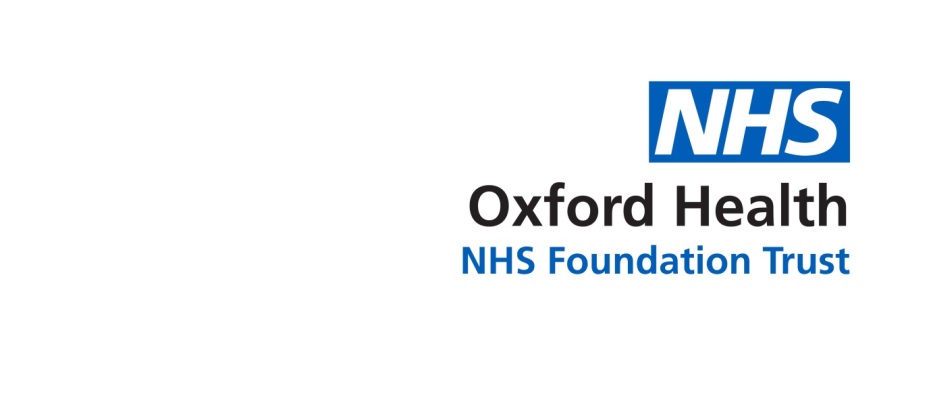 Policy and procedure for the Insertion, Use and Care of Fine Bore Nasogastric Feeding Tubes for Adults and ChildrenREVIEW HISTORYCHAIR(S) OF APPROVING COMMITTEESIGNATURE(S)..................................................................................................TITLE(S)   ..........................................................................................................DATE            ......................................................................................................POLICY CONTROL DOCUMENT - 2All policies are copy controlled. When a revision is issued previous versions will be withdrawn. Uncontrolled copies are available but will not be updated on issue of a revision. An electronic copy with be posted on the Trust Intranet for information.ReviewThis policy will be reviewed in 3 years, as set out in the Policy for the Development and Implementation of Procedural Documents, or if new NPSA alerts regarding misplaced NG tubes are issued.ReferencesBest C (2007) Nasogastric tube insertion in adults who require enteral feeding, Nursing Standard.  21, 40, 39-43Burnham P (2000) A guide to nasogastric tube insertion.  Nursing Times. 96 Suppl 8, 6-7.British Association of Parenteral and Enteral Nutrition (BAPEN) Website – www.bapen.org.ukDougherty L & Lister SE (2015) (Eds) The Royal Marsden Hospital manual of clinical nursing procedures. 9th ed. Oxford: Wiley Blackwell Chapter 7: Nutriiton, fluid balance and blood transfusion. Online EditionMcConnell, E (1997) Clinical Do’s and don’ts: inserting a naso-gastric tube.  Nursing. Jan.72Mental Capacity Act 2005. C.9. London: HMSO Merck Serono (2009) Corflo fine bore feeding tubes: Placement guidelines. Available from  http://www.corpakmedsystemsuk.com/PDFs/Corflo_pad_placement_guide_5991.pdfNational Institute for Clinical Excellence (2006) CG32 Nutrition Support for adult oral nutrition support, enteral tube feeding and parenteral nutrition: Methods, Evidence and Guidance.  National Collaborating Centre for Acute Care, February 2006.  National Institute of Clinical Excellence (2012) CG68  Stroke:  diagnosis and initial management of acute stroke and transient ischaemic attack (TIA)National Institute of Clinical Excellence (2008) National Clinical Practice Guideline Number CG139: Infection: Prevention and control of healthcare-associated infections in primary and community care. National Nutrition Nurses Group NNNG (2012) Good Practice Guideline Safe Insertion of Nasogastric Tube in AdultsNational Patient Safety Agency, NPSA (2007) Patient Safety Alert. Promoting safer measurement and administration of liquid medicines via oral and other enteral routes, Ref NPSA/2007/19 9 National Patient Safety Agency, NPSA (2011) Patient Safety Alert.  Reducing the harm caused by misplaced nasogastric feeding tubes in adults, children and infants.  Ref NPSA/2011/PSA002.  National Patient Safety Agency, NPSA (2005) Patient Safety Alert 05. Reducing the harm caused by misplaced nasogastric feeding tubes. National Patient Safety Agency, NPSA (2012) Rapid Response Report:  Harm from flushing of nasogastric tubes before confirmation of placement.NHS England (2013) Patient Safety Alert.  Placement Devices for nasogastric tubes do not replace initial position check. NHS England (2015)  Revised Never Events Guidance and Framework Procedure for the Insertion, Use and Care of Nasogastric Feeding Tubes (2015) Oxford Universities Hospital  NHS Foundation PolicyRCN (2012) Managing children with health care needs: delegation of clinical procedures, training, accountability and governance issues. AppendicesAppendix 1 - AdultsProcedure for the Insertion of a Fine Bore Nasogastric Feeding TubePosition RecordDecision TreeConfirmation of gastric placement and X-RayStep by Step Guide to Administering Drugs in adults via Fine Bore Nasogastric TubesCompetency framework for the insertion and checking of fine bore nasogastric tubes in adultsCompetency framework for the checking of fine bore nasogastric tubes in adultsRisk Assessment templateAppendix 2 – Paediatrics2.1	Procedure for Insertion and after care of a Fine Bore Nasogastric Feeding Tube in Children and infants2.2	NG Position Record2.3  NPSA Decision Tree2.4	Guidelines for training2.5  NG Troubleshoot Guide for home2.6  Competencies for Insertion and Care of Fine Bore NG Tubes for children2.7  Equality Impact Assessment form2.8  NG PathwayAPPENDIX 1.1: Procedure for the Insertion of a Fine Bore Nasogastric Feeding Tube in AdultsFINE BORE NASOGASTRIC TUBESNasogastric tubes (NG tubes) can be passed by qualified healthcare professionals, patients or carers who have received specific training and have experience in passing these tubes.APPENDIX 1.3: (Adapted from OUH NG policy)Decision Tree (adults)APPENDIX 1. 4Confirmation of gastric placement in AdultsThere are two methods to confirm placement of a fine bore NG tube after insertion and a summary of the process is detailed in Appendix 1.1First line method after initial insertion: pH Indicator PaperSecond line method: X-Ray ConfirmationX-ray imaging is not the first line method for placement confirmation. It should only be considered if other methods for the checking of placement have failed.  If a placement device has been used to aid the insertion of the nasogastric tube, the methods used to confirm placement should still be followed. (NHS England 2013). First line method after initial insertion: pH indicator paper:pH indicator paper must be CE marked and intended to test human gastric aspirate. pH reading of 5 or below confirms gastric placement so safe to use.pH indicator strips should be stored clean and dry and in accordance with the brand specific instructions. An aspirate of at least 0.5ml to 1ml (NPSA, 2005) should be obtained using a 50ml enteral syringe and the aspirate dropped onto the pH indicator paper. A pH reading of 5.0 or below is considered to confirm that the nasogastric tube is correctly positioned and therefore safe to use.  Appendix 1.3 details a decision tree with regards to gastric aspirate and this is adapted from the BAPEN decision tree resources, November 2012 http://www.bapen.org.uk/pdfs/decision-trees/naso-gastric-tube-insertion.pdfDocumentation following pH testing should include:Whether aspirate was obtained.What the aspirate pH was.Who checked the aspirate pHWhen it was confirmed to be safe to administer feed and/or medication.For patients receiving proton pump inhibiters (PPI) if a pH above 5.0 is obtained following initial placement a chest x-ray must be performed to confirm the position of the fine bore NG tube. The chest x-ray must be reported on by the radiologist and documented in the medical notes by the doctor. The pH should be noted to be the baseline for that patient and documented by the consultant.  The consultant must have completed a risk assessment for this patient.Nothing (other than air) should be instilled or flushed down the nasogastric tube until the position of the tube is confirmed as correct. (NPSA, 2012). Second line method: X-Ray confirmation:An x-ray request must be completed and clearly state the purpose of the x-ray, which is, to establish the correct position of the fine bore NG tube for the purpose of feeding and/or enteral drug administration.It is the radiographer’s responsibility to ensure that the nasogastric tube can be clearly seen on the x-ray by:Ensuring the exposure of the x-ray is adjusted to allow the NG tube to be visible to the bottom of the film;Ensure the film is centred lower than normal for a chest x-ray so that it shows the abdomen as far as possible below the diaphragm, the x-ray film must show the bottom of both hemi-diaphragms in the midline.Documentation following x-ray should include: 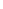 Who authorised the x-rayThe person who confirmed the position of the fine bore NG tube. This     person must be deemed competent to do soConfirmation that any x-ray viewed was the most current x-ray for the correct patientHow the placement was interpreted and clear instructions as to required action, i.e. the fine bore NG tube bisects the carina and the tip is seen below the diaphragm so is safe to be used for feedingDocumentation of time of review of fine bore NG feeding tube position in patient’s notes Whether an incidental finding or otherwise, it is the responsibility of the person interpreting the x-ray to ensure the appropriate action is taken to prevent a misplaced fine bore NG tube being used. Where a misplaced tube is identified the person must immediately inform the named nurse or doctor responsible for the patient to remove the fine bore NG tube. This decision should be documented in the patient’s medical record.Any NG tubes identified to be in an incorrect position should immediately be removed by staff competent to do this.The medical practitioner, who requested the chest x-ray (or the patients’ medical ward doctor), or the patient’s nurse should check that radiology has reported on the position of the fine bore nasogastric feeding tube and he/she must document confirmation of the radiology report in the patient medical record.  Prior to use for feeding, fluid or medication administration, the named nurse checks that the x-ray report has been documented in the medical record and that there is documented confirmation that the fine bore NG feeding tube is safe to use.If confirmation of NGT position is reported verbally, staff must wait for the written report before feeding commences.Even if an x-ray has been completed and reported on that has confirmed correct placement of the nasogastric tube, there should be a repeat attempt to gain gastric aspirate immediately prior to use of the tube. X-rays will only confirm the position of the nasogastric tube at the time of imaging; caution should therefore be exercised if there is suspicion that the tube has migrated between the time of the x-ray and the time of use. Confirmation of Placement: Methods That Should Never be UsedThe following techniques are those that should not be used in order to confirm if a nasogastric tube is correctly placed.The ‘whoosh test’ – injecting air into the tube and auscultating the stomach.Use of litmus paper to determine acid/alkaline state of aspirateInterpretation based on the appearance of the aspiratesMonitoring of bubbling at the proximal end of the tubeInjecting of water into the feeding tubeThe absence of respiratory distress Radiology interpretation by anyone who is not a radiologist Initial Checks and Monitoring 5. Following placement and initial use of a fine bore nasogastric feeding tube, there must be frequent monitoring and observation of the patient. This is to help ensure early detection of problems and enable prompt intervention in cases of tube misplacement. Monitoring and observation should be for a minimum of two hours of at least 30 minute intervals unless the patient’s clinical condition requires this to be completed more frequently. Elements to be monitored should include: Respiratory rate Oxygen saturationAVPU Observations6. Tube length should be recorded on a daily basis at minimum and prior to    administration of any liquid via the nasogastric feeding tube.On-going vital signs monitoring should continue in accordance with Track and Trigger scores or should be no less frequent that every 12 hours. Note that “BD” or “twice daily” observations should be evenly spaced out over the 24 hour period.In addition, AVPU, Respiratory Rate and Pulse Oximetry should be monitored every 30 minutes for the first two hours after insertion of a new nasogastric tube.APPENDIX 1.5Step by Step Guide to Administering Drugs to Adults via Fine Bore Naso-Gastric Tubes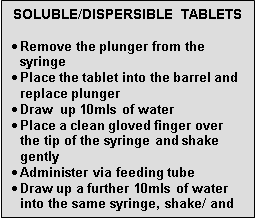 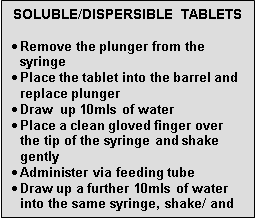 Please contact medicines information on 01865 904365 Med.Info@oxfordhealth.nhs.uk  for specific information regarding administration and prescribing of drugs via enteral feeding tubes.Adapted and reproduced with kind permission from the British Association for Parenteral and Enteral Nutrition And The British Pharmaceutical Nutrition GroupAPPENDIX 1.6Competency framework for insertion and checking of fine bore nasogastric tubes in adults.	Name………………………………………        Assessor………………………………………………………….Role / Band……………………………….        Level of competency expected of role:  Competent / Experienced / SeniorInitially please self-assess your current level of competence in relation to the competency statements outlined. You may feel that you are at different levels for different components of this competency. For example you may feel that you are safe to practice autonomously in some aspects of the competency but only understand basic principles for other elements. Initial and date where you feel that you are for each statement. This information will help you focus your learning needs.  Agree with your assessor a timeframe to complete the competency. At the end of this period reassess your competence and ask your assessor to do the sameComplete self-assessment regarding this competency on day 1.At agreed date re-assess your level of knowledge / skills / attitude.  Competencies must be reassessed yearly as a minimum.  In clinical areas where NGT’s are not routinely used, it may be necessary to assess competency more regularly (to be agreed with your manager).Assessor to indicate level of competency achieved at negotiated end pointThe NMC code (2015) states:  As a professional, you are personally accountable for actions and omissions in your practice and must always be able to justify your decisions”. For the full code: The code in full | Nursing and Midwifery Council   The policies identified within this competency framework are not exhaustive and clinicians should have a working knowledge of all relevant polices for required competency. Home - Policies & ProceduresLinks to Care Quality Commission Outcomes: 1, 2, 4,7,8,11,12, 14, 16,Subsequent Review Period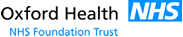 APPENDIX 1.7                    	Competency framework for checking Naso-gastric tube position in Adults.Name………………………………………        Assessor………………………………………………………….Role / Band……………………………….        Level of competency expected of role:  Competent / Experienced / Senior………………………………………………………………………………………………………………………………………………………………………………Initially please self-assess your current level of competence in relation to the competency statements outlined. You may feel that you are at different levels for different components of this competency. For example you may feel that you are safe to practice autonomously in some aspects of the competency but only understand basic principles for other elements. Initial and date where you feel that you are for each statement. This information will help you focus your learning needs.  Agree with your assessor a timeframe to complete the competency. At the end of this period reassess your competence and ask your assessor to do the sameComplete self-assessment regarding this competency on day 1.At agreed date re-assess your level of knowledge / skills / attitude.  This must be done at least yearly but in areas where NGT’s are not routinely used, this may need to be more regularly (to be agreed with your manager).Assessor to indicate level of competency achieved at negotiated end pointThe NMC code (2015) states:  As a professional, you are personally accountable for actions and omissions in your practice and must always be able to justify your decisions”. For the full code: The code in full | Nursing and Midwifery Council   The policies identified within this competency framework are not exhaustive and clinicians should have a working knowledge of all relevant polices for required competency. Home - Policies & ProceduresLinks to Care Quality Commission Outcomes: 1, 2, 4,7,8,11,12, 14, 16,Subsequent Review PeriodFull Equality Impact Assessment Form for AdultsThis form is an Equality Impact Assessment Form. It is used to review services and policies to ensure fair and consistent services for staff, service users and carers. It is a legal duty to prevent discrimination.The form consists of two parts. Part 1 is screening to see if the policy or service requires a full assessment. It is through this screening process that you can find out whether the policy or service requires a Part 2.Part 1Equality Impact AssessmentPart 2Full Assessment checklistScreening process indicates that full impact assessment is requiredTeam identified to undertake EIAFull impact assessment undertaken using relevant sources of evidenceDraft EIA and policy circulated to stakeholders for further consultation and commentAmendments incorporated in the final policyAction plan from EIA agreed with teamRobust reporting and monitoring systems are established to reassure any continuing differential impactService/policy EIA sent to appropriate committee for validation and ratificationCopy of EIA and policy sent to Equality and Diversity Lead for publicationDocument management systems in place to collate evidence from implementation in preparation for next review date.Appendix 2.1 Procedure for Insertion and after care of a Fine Bore Nasogastric Feeding Tube in Children and Infants2.2 NG Position Record for Children and Infants2.3  NPSA Decision TreeDecision tree for nasogastric tube placement checks in CHILDRENand INFANTS (NOT NEONATES)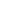 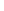 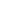 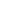 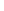 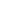 Estimate NEX measurement (Place exit port of tube at tip of nose. Extend tube to earlobe, and then to xiphisternum)Insert fully radio-opaque nasogastric tube for feeding (follow manufacturer’s instructions for insertion)Confirm and document secured NEX measurementAspirate with a syringe using gentle suctionYESAspirate obtained?NOTry each of these techniques to help gain aspirate:If possible, turn child/infant onto left side Inject 1- 5ml air into the tube using a syringe Wait for 15-30 minutes before aspirating again Advance or withdraw tube by 1-2cm.Give mouth care to patients who are nil by mouth(stimulates gastric secretion of acid) Do not use water to flushTest aspirate on CE marked pH indicator paper for use on human gastric aspirateYESAspirate obtained?NOpH between1 and 5.0pH NOT between1 and 5.0Proceed to x-ray: ensure reason for x-ray documented on request formPROCEED TO FEED or USE TUBERecord result in notes and subsequently on bedside documentation before each feed/medication/flush.YESCompetent clinician (with evidence of training) to document confirmation of nasogastric tube position in stomachNO DO NOT FEED or USE TUBEConsider re-siting tube or call for senior advice2.4  Guidelines for training : Shared care Protocols 2016A naso-gastric tube is a tube, which is passed through a nostril, down the oesophagus into the stomach. It is used as a short term measure when a baby or child is unable to take any or sufficient nutrition orally. The tube is secured to the child’s face with tape, and the child’s face protected by a strip of Duoderm.Equipment 50ml and 20ml  enteral syringepH scale strips and colour guideChild’s feeding planCooled boiled water Feed – at room temperatureGloves (latex free)ProcedurePrior to commencing feed ensure the child is comfortable and in an upright position.Check the naso-gastric tube is safely secured, and position of tube has not changed by checking cm guide at nose. (number of cm passed to should be clearly documented).Wash hands and put on gloves.Open end of naso-gastric tube. Attach 20ml syringe. Gently pull back plunger and aspirate a small amount of stomach contents. If unable to obtain aspirate, turn child onto left side. Inject 1 to 5 ml air into tube using a syringe. Wait 15 to 30 minutes before aspirating again. For children who are able to swallow safely, offer oral fluid, but if not, offer mouth care which will stimulate gastric secretion of acid. If unable to obtain any aspirate then contact parent/ relevant professional – DO NOT CONTINUE WITH FEED.Once some aspirate has been obtained, disconnect syringe from naso-gastric tube and replace end cover.Place aspirate onto testing strip and compare colour. THE SAFE pH TO FEED IS UP TO AND INCLUDING 5.0.Follow child specific feeding plan; flush if required with water.Remove plunger from 50ml syringe. Reconnect syringe to naso-gastric tube.Fill syringe with feed, and use gravity to allow feed to run in.As the syringe begins to empty, fill up with more feed – so that the syringe is never empty until the end of the feed.Feeding should be done slowly and the child observed for any coughing, gagging, changes in colour. If this happens, STOP FEEDING and check with a healthcare professional before continuing. If breathing becomes laboured, and colour changes STOP FEEDING AND CALL 999.If feed will not run, try elevating syringe to increase gravity, or gently applying pressure over the top of the syringe using plunger. When feed is finished, fill syringe with amount of water that is in the child’s feeding plan. When this is complete, disconnect syringe and replace end cover.Remove gloves and wash hands thoroughly.Wash syringes in warm soapy water, rinse and leave to air dry. If child is under one or has been advised by a health care professional, sterilise in appropriate solution/steamer.Reference: National Patient Safety agency (NPSA) Decision Tree for nasogastric placement in children and infants. 2011 Enteral UK Product guidance 2016.2.5  NG Troubleshoot Guide for homeNG Troubleshoot Guide for homeGuidelines for infants and childrenReference List for trouble-shooting guideGreat Ormond Street Hospital (2015) ‘Nasogastric and orogastric tube management Clinical Guidelines’ Great Ormond Street, LondonNational Patient Safety Agency (2011) ‘ National Patient Safety Alert - Reducing the harm caused by misplaced nasogastric feeding tubes in adults, children, and infants’ LondonNational Patient Safety Agency (2005) ‘How to confirm the correct position of nasogastric feeding tubes in infants, children and adults’ LondonOxford Health NHS Foundation Trust and Oxfordshire County Council (2012) ‘Shared Care Protocol section 4.3 Bolus Naso-gastric feed’ Oxfordshire, UKAppendix 2.6  Competencies for Insertion and Care of Fine Bore NG Tubes for children2.7  Equality Impact Assessment form for infants and childrenThis form is an Equality Impact Assessment Form. It is used to review services and policies to ensure fair and consistent services for staff, service users and carers. It is a legal duty to prevent discrimination.The form consists of two parts. Part 1 is screening to see if the policy or service requires a full assessment. It is through this screening process that you can find out whether the policy or service requires a Part 2.Part 1Part 2Full Assessment checklistScreening process indicates that full impact assessment is requiredTeam identified to undertake EIAFull impact assessment undertaken using relevant sources of evidenceDraft EIA and policy circulated to stakeholders for further consultation and commentAmendments incorporated in the final policyAction plan from EIA agreed with teamRobust reporting and monitoring systems are established to reassure any continuing differential impactService/policy EIA sent to appropriate committee for validation and ratificationCopy of EIA and policy sent to Equality and Diversity Lead for publicationDocument management systems in place to collate evidence from implementation in preparation for next review date.2.8  NG PATHWAYNG Tube Care Pathway
POLICY TITLEPolicy and procedure for the Insertion, Use and Care of Fine Bore Nasogastric Feeding Tubes for Adults and ChildrenPOLICY CODECP34REPLACES POLICY CODE (IF APPLICABLE)CP34AUTHOR(Name and title/role)Kavita Biggin (Stroke Services Dietitian) Tracy Gaffney (Stroke Services Dietitian) Jane Hampson (Clinical Practice Educator)Trudie Ball (Professional Development Lead, Children’s Nursing Team)TRUST BOARD SUB-COMMITTEE WHICH APPROVED ORIGINAL VERSIONTRUST BOARD SUB-COMMITTEE WHICH APPROVED ORIGINAL VERSIONIntegrated Governance Committee(Date of approval)DATE OF NEXT REVIEWApril 2020COMMITTEE WHICH APPROVED REVISED VERSION: QSCECOMMITTEE WHICH APPROVED REVISED VERSION: QSCEDATEDATEDATEDATECURRENT VERSION PLACED ON INTRANETDATENUMBER OF PAGES (EXCLUDING APPENDICES)9SUMMARY OF REVISIONS:New policy as amalgamation of adult and paediatric policy.SUMMARY OF REVISIONS:New policy as amalgamation of adult and paediatric policy.Approval ChecklistCQC Regulation/NHSLA Standard identified and how the policy meets the standard statedConsultation process undertakenRachel CootesFran TuttyHelen MoirWendy LovingLucy GardnerLinda MurraySharon RyanNicola JarvisJackie SouthgateJulie LambertDawn GoudgeSarah Smith (OUH)Laura Brown (OUH)Lauren Bailey (OUH)Equality Impact Assessment completedHas the potential for an impact on a person’s human rights been consideredTraining implications assessed and agreed where relevant with Learning Advisory CommitteeAny resource implications for operational services discussed with the Chief Operating OfficerMonitoring/audit arrangements includedpolicypolicyreview      review      review      review      Policy applicable to -Policy applicable to -Policy applicable to -Policy applicable to -Policy applicable to -Policy applicable to -All adult areasAll adult areasAll adult areasAll adult areasAll adult areasAll adult areasAll paediatric areasAll paediatric areasAll paediatric areasAll paediatric areasAll paediatric areasAll paediatric areasName of policy: Policy and procedure for the Insertion, Use and Care of Fine Bore Nasogastric Feeding Tubes in Adults and Children.Name of policy: Policy and procedure for the Insertion, Use and Care of Fine Bore Nasogastric Feeding Tubes in Adults and Children.Name of policy: Policy and procedure for the Insertion, Use and Care of Fine Bore Nasogastric Feeding Tubes in Adults and Children.Name of policy: Policy and procedure for the Insertion, Use and Care of Fine Bore Nasogastric Feeding Tubes in Adults and Children.Name of policy: Policy and procedure for the Insertion, Use and Care of Fine Bore Nasogastric Feeding Tubes in Adults and Children.Name of policy: Policy and procedure for the Insertion, Use and Care of Fine Bore Nasogastric Feeding Tubes in Adults and Children.Name of policy: Policy and procedure for the Insertion, Use and Care of Fine Bore Nasogastric Feeding Tubes in Adults and Children.Name of policy: Policy and procedure for the Insertion, Use and Care of Fine Bore Nasogastric Feeding Tubes in Adults and Children.Name of policy: Policy and procedure for the Insertion, Use and Care of Fine Bore Nasogastric Feeding Tubes in Adults and Children.Name of policy: Policy and procedure for the Insertion, Use and Care of Fine Bore Nasogastric Feeding Tubes in Adults and Children.Name of policy: Policy and procedure for the Insertion, Use and Care of Fine Bore Nasogastric Feeding Tubes in Adults and Children.Name of policy: Policy and procedure for the Insertion, Use and Care of Fine Bore Nasogastric Feeding Tubes in Adults and Children.Name of policy: Policy and procedure for the Insertion, Use and Care of Fine Bore Nasogastric Feeding Tubes in Adults and Children.Name of policy: Policy and procedure for the Insertion, Use and Care of Fine Bore Nasogastric Feeding Tubes in Adults and Children.Name of policy: Policy and procedure for the Insertion, Use and Care of Fine Bore Nasogastric Feeding Tubes in Adults and Children.Name of policy: Policy and procedure for the Insertion, Use and Care of Fine Bore Nasogastric Feeding Tubes in Adults and Children.Name of policy: Policy and procedure for the Insertion, Use and Care of Fine Bore Nasogastric Feeding Tubes in Adults and Children.Name of policy: Policy and procedure for the Insertion, Use and Care of Fine Bore Nasogastric Feeding Tubes in Adults and Children.Name of policy: Policy and procedure for the Insertion, Use and Care of Fine Bore Nasogastric Feeding Tubes in Adults and Children.Name of policy: Policy and procedure for the Insertion, Use and Care of Fine Bore Nasogastric Feeding Tubes in Adults and Children.Name of policy: Policy and procedure for the Insertion, Use and Care of Fine Bore Nasogastric Feeding Tubes in Adults and Children.Name of policy: Policy and procedure for the Insertion, Use and Care of Fine Bore Nasogastric Feeding Tubes in Adults and Children.Name of policy: Policy and procedure for the Insertion, Use and Care of Fine Bore Nasogastric Feeding Tubes in Adults and Children.Name of policy: Policy and procedure for the Insertion, Use and Care of Fine Bore Nasogastric Feeding Tubes in Adults and Children.Name of policy: Policy and procedure for the Insertion, Use and Care of Fine Bore Nasogastric Feeding Tubes in Adults and Children.1         Aim of Policy1         Aim of Policy1         Aim of Policy1         Aim of Policy1         Aim of Policy1         Aim of Policy1         Aim of Policy1         Aim of PolicyThe purpose of this policy is to describe how patients in the Oxford Health NHS Foundation Trust will receive safe and effective Nasogastric (NG) feeding.  It sets staff roles and responsibilities and describes correct insertion technique, correct confirmation of NG tube position, continued monitoring, documentation and care of patients with fine bore nasogastric tubes. Following their kind permission, the Oxford University Hospitals NHS Foundation Trust, Insertion, Use and Care of Fine Bore Nasogastric Feeding Tubes:  Policy and Procedure (2015) has been used to develop the Oxford Health NHS Foundation Trust policy. The Appendices following this policy are divided into 2 sections.  Appendix 1 is related to Adults and Appendix 2 is related to Paediatrics.  The purpose of this policy is to describe how patients in the Oxford Health NHS Foundation Trust will receive safe and effective Nasogastric (NG) feeding.  It sets staff roles and responsibilities and describes correct insertion technique, correct confirmation of NG tube position, continued monitoring, documentation and care of patients with fine bore nasogastric tubes. Following their kind permission, the Oxford University Hospitals NHS Foundation Trust, Insertion, Use and Care of Fine Bore Nasogastric Feeding Tubes:  Policy and Procedure (2015) has been used to develop the Oxford Health NHS Foundation Trust policy. The Appendices following this policy are divided into 2 sections.  Appendix 1 is related to Adults and Appendix 2 is related to Paediatrics.  The purpose of this policy is to describe how patients in the Oxford Health NHS Foundation Trust will receive safe and effective Nasogastric (NG) feeding.  It sets staff roles and responsibilities and describes correct insertion technique, correct confirmation of NG tube position, continued monitoring, documentation and care of patients with fine bore nasogastric tubes. Following their kind permission, the Oxford University Hospitals NHS Foundation Trust, Insertion, Use and Care of Fine Bore Nasogastric Feeding Tubes:  Policy and Procedure (2015) has been used to develop the Oxford Health NHS Foundation Trust policy. The Appendices following this policy are divided into 2 sections.  Appendix 1 is related to Adults and Appendix 2 is related to Paediatrics.  The purpose of this policy is to describe how patients in the Oxford Health NHS Foundation Trust will receive safe and effective Nasogastric (NG) feeding.  It sets staff roles and responsibilities and describes correct insertion technique, correct confirmation of NG tube position, continued monitoring, documentation and care of patients with fine bore nasogastric tubes. Following their kind permission, the Oxford University Hospitals NHS Foundation Trust, Insertion, Use and Care of Fine Bore Nasogastric Feeding Tubes:  Policy and Procedure (2015) has been used to develop the Oxford Health NHS Foundation Trust policy. The Appendices following this policy are divided into 2 sections.  Appendix 1 is related to Adults and Appendix 2 is related to Paediatrics.  The purpose of this policy is to describe how patients in the Oxford Health NHS Foundation Trust will receive safe and effective Nasogastric (NG) feeding.  It sets staff roles and responsibilities and describes correct insertion technique, correct confirmation of NG tube position, continued monitoring, documentation and care of patients with fine bore nasogastric tubes. Following their kind permission, the Oxford University Hospitals NHS Foundation Trust, Insertion, Use and Care of Fine Bore Nasogastric Feeding Tubes:  Policy and Procedure (2015) has been used to develop the Oxford Health NHS Foundation Trust policy. The Appendices following this policy are divided into 2 sections.  Appendix 1 is related to Adults and Appendix 2 is related to Paediatrics.  The purpose of this policy is to describe how patients in the Oxford Health NHS Foundation Trust will receive safe and effective Nasogastric (NG) feeding.  It sets staff roles and responsibilities and describes correct insertion technique, correct confirmation of NG tube position, continued monitoring, documentation and care of patients with fine bore nasogastric tubes. Following their kind permission, the Oxford University Hospitals NHS Foundation Trust, Insertion, Use and Care of Fine Bore Nasogastric Feeding Tubes:  Policy and Procedure (2015) has been used to develop the Oxford Health NHS Foundation Trust policy. The Appendices following this policy are divided into 2 sections.  Appendix 1 is related to Adults and Appendix 2 is related to Paediatrics.  The purpose of this policy is to describe how patients in the Oxford Health NHS Foundation Trust will receive safe and effective Nasogastric (NG) feeding.  It sets staff roles and responsibilities and describes correct insertion technique, correct confirmation of NG tube position, continued monitoring, documentation and care of patients with fine bore nasogastric tubes. Following their kind permission, the Oxford University Hospitals NHS Foundation Trust, Insertion, Use and Care of Fine Bore Nasogastric Feeding Tubes:  Policy and Procedure (2015) has been used to develop the Oxford Health NHS Foundation Trust policy. The Appendices following this policy are divided into 2 sections.  Appendix 1 is related to Adults and Appendix 2 is related to Paediatrics.  2	Legal and policy framework2	Legal and policy framework2	Legal and policy framework2	Legal and policy framework2	Legal and policy framework2	Legal and policy framework2	Legal and policy framework2	Legal and policy frameworkNational Patient Safety Agency (NPSA). Patient Safety Alert NPSA/2011/PSA002: Reducing the harm caused by misplaced nasogastric feeding tubes in adults, children and infants. Published in March 2011National Patient Safety Agency (NPSA). Rapid Response Report NPSA/2012/1330: Harm from flushing of nasogastric tubes before confirmation of placement. Published in March 2012National Patient Safety Agency (NPSA).  Patient safety alert.  Promoting safer measurement and administration of liquid medicines via oral and other enteral routes.  Central Alerting System (CAS).  March 2007.National Institute of Clinical Excellence (NICE). National Clinical Practice Guideline Number CG9: Eating disorders: Core Interventions in the treatment and management of anorexia nervosa, bulimia nervosa and related eating disorders. January 2004.National Institute of Clinical Excellence (NICE). National Clinical Practice Guideline Number CG32: Nutrition support in adults: Oral nutrition support, enteral tube feeding and parenteral nutrition. February 2006. National Institute of Clinical Excellence (NICE).  National Clinical Practice Guideline Number CG69.  Stroke:  diagnosis and initial management of acute stroke and transient ischaemic attack (TIA).  July 2008.National Nurses Nutrition Group (NNNG). Good Practice Guideline: Safe Insertion of Nasogastric (NG) Feeding Tubes in Adults. March 2012.National Institute of Clinical Excellence (NICE). National Clinical Practice Guideline Number CG139: Infection: Prevention and control of healthcare-associated infections in primary and community care. March 2012. National Patient Safety Agency. Rapid response report:  Harm from flushing of nasogastric tubes before confirmation of placement.  March 2012 NHS England.  Patient Safety Alert Placement Devices for nasogastric tube insertion do not replace initial position check.  December 2013.NHS England.  Revised Never Events Guidance and Framework. March 2015National Patient Safety Agency (NPSA). Patient Safety Alert NPSA/2011/PSA002: Reducing the harm caused by misplaced nasogastric feeding tubes in adults, children and infants. Published in March 2011National Patient Safety Agency (NPSA). Rapid Response Report NPSA/2012/1330: Harm from flushing of nasogastric tubes before confirmation of placement. Published in March 2012National Patient Safety Agency (NPSA).  Patient safety alert.  Promoting safer measurement and administration of liquid medicines via oral and other enteral routes.  Central Alerting System (CAS).  March 2007.National Institute of Clinical Excellence (NICE). National Clinical Practice Guideline Number CG9: Eating disorders: Core Interventions in the treatment and management of anorexia nervosa, bulimia nervosa and related eating disorders. January 2004.National Institute of Clinical Excellence (NICE). National Clinical Practice Guideline Number CG32: Nutrition support in adults: Oral nutrition support, enteral tube feeding and parenteral nutrition. February 2006. National Institute of Clinical Excellence (NICE).  National Clinical Practice Guideline Number CG69.  Stroke:  diagnosis and initial management of acute stroke and transient ischaemic attack (TIA).  July 2008.National Nurses Nutrition Group (NNNG). Good Practice Guideline: Safe Insertion of Nasogastric (NG) Feeding Tubes in Adults. March 2012.National Institute of Clinical Excellence (NICE). National Clinical Practice Guideline Number CG139: Infection: Prevention and control of healthcare-associated infections in primary and community care. March 2012. National Patient Safety Agency. Rapid response report:  Harm from flushing of nasogastric tubes before confirmation of placement.  March 2012 NHS England.  Patient Safety Alert Placement Devices for nasogastric tube insertion do not replace initial position check.  December 2013.NHS England.  Revised Never Events Guidance and Framework. March 2015National Patient Safety Agency (NPSA). Patient Safety Alert NPSA/2011/PSA002: Reducing the harm caused by misplaced nasogastric feeding tubes in adults, children and infants. Published in March 2011National Patient Safety Agency (NPSA). Rapid Response Report NPSA/2012/1330: Harm from flushing of nasogastric tubes before confirmation of placement. Published in March 2012National Patient Safety Agency (NPSA).  Patient safety alert.  Promoting safer measurement and administration of liquid medicines via oral and other enteral routes.  Central Alerting System (CAS).  March 2007.National Institute of Clinical Excellence (NICE). National Clinical Practice Guideline Number CG9: Eating disorders: Core Interventions in the treatment and management of anorexia nervosa, bulimia nervosa and related eating disorders. January 2004.National Institute of Clinical Excellence (NICE). National Clinical Practice Guideline Number CG32: Nutrition support in adults: Oral nutrition support, enteral tube feeding and parenteral nutrition. February 2006. National Institute of Clinical Excellence (NICE).  National Clinical Practice Guideline Number CG69.  Stroke:  diagnosis and initial management of acute stroke and transient ischaemic attack (TIA).  July 2008.National Nurses Nutrition Group (NNNG). Good Practice Guideline: Safe Insertion of Nasogastric (NG) Feeding Tubes in Adults. March 2012.National Institute of Clinical Excellence (NICE). National Clinical Practice Guideline Number CG139: Infection: Prevention and control of healthcare-associated infections in primary and community care. March 2012. National Patient Safety Agency. Rapid response report:  Harm from flushing of nasogastric tubes before confirmation of placement.  March 2012 NHS England.  Patient Safety Alert Placement Devices for nasogastric tube insertion do not replace initial position check.  December 2013.NHS England.  Revised Never Events Guidance and Framework. March 2015National Patient Safety Agency (NPSA). Patient Safety Alert NPSA/2011/PSA002: Reducing the harm caused by misplaced nasogastric feeding tubes in adults, children and infants. Published in March 2011National Patient Safety Agency (NPSA). Rapid Response Report NPSA/2012/1330: Harm from flushing of nasogastric tubes before confirmation of placement. Published in March 2012National Patient Safety Agency (NPSA).  Patient safety alert.  Promoting safer measurement and administration of liquid medicines via oral and other enteral routes.  Central Alerting System (CAS).  March 2007.National Institute of Clinical Excellence (NICE). National Clinical Practice Guideline Number CG9: Eating disorders: Core Interventions in the treatment and management of anorexia nervosa, bulimia nervosa and related eating disorders. January 2004.National Institute of Clinical Excellence (NICE). National Clinical Practice Guideline Number CG32: Nutrition support in adults: Oral nutrition support, enteral tube feeding and parenteral nutrition. February 2006. National Institute of Clinical Excellence (NICE).  National Clinical Practice Guideline Number CG69.  Stroke:  diagnosis and initial management of acute stroke and transient ischaemic attack (TIA).  July 2008.National Nurses Nutrition Group (NNNG). Good Practice Guideline: Safe Insertion of Nasogastric (NG) Feeding Tubes in Adults. March 2012.National Institute of Clinical Excellence (NICE). National Clinical Practice Guideline Number CG139: Infection: Prevention and control of healthcare-associated infections in primary and community care. March 2012. National Patient Safety Agency. Rapid response report:  Harm from flushing of nasogastric tubes before confirmation of placement.  March 2012 NHS England.  Patient Safety Alert Placement Devices for nasogastric tube insertion do not replace initial position check.  December 2013.NHS England.  Revised Never Events Guidance and Framework. March 2015National Patient Safety Agency (NPSA). Patient Safety Alert NPSA/2011/PSA002: Reducing the harm caused by misplaced nasogastric feeding tubes in adults, children and infants. Published in March 2011National Patient Safety Agency (NPSA). Rapid Response Report NPSA/2012/1330: Harm from flushing of nasogastric tubes before confirmation of placement. Published in March 2012National Patient Safety Agency (NPSA).  Patient safety alert.  Promoting safer measurement and administration of liquid medicines via oral and other enteral routes.  Central Alerting System (CAS).  March 2007.National Institute of Clinical Excellence (NICE). National Clinical Practice Guideline Number CG9: Eating disorders: Core Interventions in the treatment and management of anorexia nervosa, bulimia nervosa and related eating disorders. January 2004.National Institute of Clinical Excellence (NICE). National Clinical Practice Guideline Number CG32: Nutrition support in adults: Oral nutrition support, enteral tube feeding and parenteral nutrition. February 2006. National Institute of Clinical Excellence (NICE).  National Clinical Practice Guideline Number CG69.  Stroke:  diagnosis and initial management of acute stroke and transient ischaemic attack (TIA).  July 2008.National Nurses Nutrition Group (NNNG). Good Practice Guideline: Safe Insertion of Nasogastric (NG) Feeding Tubes in Adults. March 2012.National Institute of Clinical Excellence (NICE). National Clinical Practice Guideline Number CG139: Infection: Prevention and control of healthcare-associated infections in primary and community care. March 2012. National Patient Safety Agency. Rapid response report:  Harm from flushing of nasogastric tubes before confirmation of placement.  March 2012 NHS England.  Patient Safety Alert Placement Devices for nasogastric tube insertion do not replace initial position check.  December 2013.NHS England.  Revised Never Events Guidance and Framework. March 2015National Patient Safety Agency (NPSA). Patient Safety Alert NPSA/2011/PSA002: Reducing the harm caused by misplaced nasogastric feeding tubes in adults, children and infants. Published in March 2011National Patient Safety Agency (NPSA). Rapid Response Report NPSA/2012/1330: Harm from flushing of nasogastric tubes before confirmation of placement. Published in March 2012National Patient Safety Agency (NPSA).  Patient safety alert.  Promoting safer measurement and administration of liquid medicines via oral and other enteral routes.  Central Alerting System (CAS).  March 2007.National Institute of Clinical Excellence (NICE). National Clinical Practice Guideline Number CG9: Eating disorders: Core Interventions in the treatment and management of anorexia nervosa, bulimia nervosa and related eating disorders. January 2004.National Institute of Clinical Excellence (NICE). National Clinical Practice Guideline Number CG32: Nutrition support in adults: Oral nutrition support, enteral tube feeding and parenteral nutrition. February 2006. National Institute of Clinical Excellence (NICE).  National Clinical Practice Guideline Number CG69.  Stroke:  diagnosis and initial management of acute stroke and transient ischaemic attack (TIA).  July 2008.National Nurses Nutrition Group (NNNG). Good Practice Guideline: Safe Insertion of Nasogastric (NG) Feeding Tubes in Adults. March 2012.National Institute of Clinical Excellence (NICE). National Clinical Practice Guideline Number CG139: Infection: Prevention and control of healthcare-associated infections in primary and community care. March 2012. National Patient Safety Agency. Rapid response report:  Harm from flushing of nasogastric tubes before confirmation of placement.  March 2012 NHS England.  Patient Safety Alert Placement Devices for nasogastric tube insertion do not replace initial position check.  December 2013.NHS England.  Revised Never Events Guidance and Framework. March 2015National Patient Safety Agency (NPSA). Patient Safety Alert NPSA/2011/PSA002: Reducing the harm caused by misplaced nasogastric feeding tubes in adults, children and infants. Published in March 2011National Patient Safety Agency (NPSA). Rapid Response Report NPSA/2012/1330: Harm from flushing of nasogastric tubes before confirmation of placement. Published in March 2012National Patient Safety Agency (NPSA).  Patient safety alert.  Promoting safer measurement and administration of liquid medicines via oral and other enteral routes.  Central Alerting System (CAS).  March 2007.National Institute of Clinical Excellence (NICE). National Clinical Practice Guideline Number CG9: Eating disorders: Core Interventions in the treatment and management of anorexia nervosa, bulimia nervosa and related eating disorders. January 2004.National Institute of Clinical Excellence (NICE). National Clinical Practice Guideline Number CG32: Nutrition support in adults: Oral nutrition support, enteral tube feeding and parenteral nutrition. February 2006. National Institute of Clinical Excellence (NICE).  National Clinical Practice Guideline Number CG69.  Stroke:  diagnosis and initial management of acute stroke and transient ischaemic attack (TIA).  July 2008.National Nurses Nutrition Group (NNNG). Good Practice Guideline: Safe Insertion of Nasogastric (NG) Feeding Tubes in Adults. March 2012.National Institute of Clinical Excellence (NICE). National Clinical Practice Guideline Number CG139: Infection: Prevention and control of healthcare-associated infections in primary and community care. March 2012. National Patient Safety Agency. Rapid response report:  Harm from flushing of nasogastric tubes before confirmation of placement.  March 2012 NHS England.  Patient Safety Alert Placement Devices for nasogastric tube insertion do not replace initial position check.  December 2013.NHS England.  Revised Never Events Guidance and Framework. March 20153	Policy3	Policy3	Policy3	Policy3	Policy3	Policy3	Policy3	PolicyEnteral tube feeding is used to improve and maintain nutritional, hydration and pharmacological intake. Nasogastric feeding is usually considered a short term method (used for less than 4 weeks). It is used to supplement or provide full nutrition, hydration and medication in some patients.It is the policy of Oxford Health NHS Foundation Trust that patients requiring a fine bore nasogastric tube will be correctly risk assessed and that they will then receive safe and effective nasogastric care. This will include correct insertion technique, methods of position confirmation, continued monitoring, documentation and care of patients with fine bore nasogastric tubes.All medical and nursing staff must be appropriately trained and deemed competent to assess and manage patients receiving nasogastric support and identify and respond appropriately to associated complications.This policy applies to all employees in all areas and to all patients in Oxford Health NHS Foundation Trust. This policy applies to all of the Trust, including individuals employed by a third party, by external contractors, as voluntary workers, as students, as locums or as agency staff.Student Nurses need to learn and develop the skills required in all aspects related to the insertion and care of the patient with a fine bore nasogastric feeding tube. It should be noted that:Students should always act under the supervision and guidance of their mentor or supervising registered nurse. Accountability for patient care will always remain with the registered nurse.DefinitionsFine bore nasogastric feeding: nutrition, hydration and pharmacological support provided through a fine bore tube inserted through the nose via the oesophagus into the stomach.ConsentAgreement for the procedure should be obtained from the patient or parent/guardian. This needs to be documented in the patient’s health care records in accordance with the Consent to Examination or Treatment policy (CP19).  If patient is unable to give consent, a best interests decision must be made by the multi-disciplinary team according to the Mental Capacity Act (2005)Indications To improve or maintain nutritional, hydration and pharmacological status on a short-term basis, where the patient has inadequate or unsafe oral intake and has a functional, accessible gastrointestinal tract.Risk Assessment Before a decision is made to insert a fine bore nasogastric feeding tube, an assessment and patient history is undertaken to identify if nasogastric feeding is appropriate for the patient and the rationale for any decision is recorded in the patient’s medical notes including the use of the mental health act as clinically indicated.The initial risk assessment, evaluating the risks and benefits of insertion of a fine bore nasogastric feeding tube, should be clearly documented, signed, dated and timed in the patient’s clinical notes.It is policy that before a NG tube is used, the pH of aspirate must be tested and that it is safe to use only if the pH is 5.0 or less. If it is decided that there is a clinically accepted variation to this (such as the use of Proton Pump Inhibitor (PPI) medication that may raise the pH of stomach aspirate) the consultant in charge of the patients care must complete a risk assessment and document this in the patients care notes. ContraindicationsMaxillo-facial disordersOesophageal tumour or surgeryLaryngectomyOro-pharyngeal tumours or surgeryBasal skull fracturesNasal Continuous Positive Airway PressureUnstable Cervical Spinal injuriesOesophageal varicesGastroparesisGastric Outlet obstructionChoanal atresiaTypes of tubeFine bore nasogastric tubes used for the purpose of feeding, hydration and pharmacological support must be radio-opaque throughout their length and have externally visible length markings.  Short term and long term tubes are available. The type most applicable to the clinical area should be used.Orogastric tubes are used infrequently for children in the community.  In these cases, a separate risk assessment and individual care plan is required.Ryles tubes must not be used for feeding. This is a reportable incident should this occur. Insertion of Nasogastric tubesThis should only be performed by a competently trained practitioner who has completed the competency framework on insertion and checking of fine bore nasogastric tubes (see end of policy)The competent practitioner must carry out the procedure as described in the procedure for insertion of fine bore nasogastric tubes (Appendix 1.1.or 2.1 dependent on clinical area).Experienced staff must be available to support staff inserting nasogastric tubes.  Where possible,  nasogastric tubes should not be inserted between the hours of 20.00 and 08.00 unless essential medication is required.Families with a child with an NG tube on the Community Children’s Nursing Team caseload, can access support during the hours of 0800 until 2000, every day of the week. Only a competent Children’s Nurse will attend the home to re-insert a naso-gastric tube.    Confirmation of gastric placementConfirmation of gastric placement must be carried out as per guidance following: initial tube insertion; before putting anything down the tube including flushes, starting the feed, each bolus feed or drug administration; if the patient complains of discomfort or feed reflux into the throat or mouth; if there is evidence of coughing or SOB whilst feeding; following vomiting or violent retching or severe coughing episodes or if there is any reason to believe the tube as moved eg.  change in the measurement recorded at the nostril. Ensuring that the pH in the ‘safe range’ or xray are the only acceptable methods of confirming initial placement of a nasogastric tube. X-ray will be required if aspirate in the ‘safe range’ cannot be obtained, and for patients where not only exclusion of respiratory placement, but confirmation of optimum gastric placement is necessary. X-ray may be required in other specific scenarios and patient groups.Where X-rays are required X-ray request clinical staff must ensure that xray request forms clearly state that the purpose of the x-ray is to establish the position of the nasogastric tube for the purpose of feeding or the administration of medication. Staff have access to a validated report within the PACS system (the IT system which sits behind Radiography). There will be a validated report within the PACS system for sign off by medical staff. It is suggested that this could be audited in order to provide assurance. Under no circumstance can a verbal ‘safe to feed’ instruction be accepted from Radiology.Care and maintenance of fine bore nasogastric feeding tubeAppendix 1.1.(Adult)Appendix  2.1 (Children)Transferring to an external hospital settingThe discharging area should ensure;A full multidisciplinary supported risk assessment has been made and documented prior to a patient with a fine bore nasogastric feeding tube being transferred within or discharged from the Oxford Health NHS Foundation Trust. The accepting area should ensure; They have access to radiology.All necessary staff are competent to carry out insertion, care and management of fine bore nasogastric tubes.Enteral tube feeding is used to improve and maintain nutritional, hydration and pharmacological intake. Nasogastric feeding is usually considered a short term method (used for less than 4 weeks). It is used to supplement or provide full nutrition, hydration and medication in some patients.It is the policy of Oxford Health NHS Foundation Trust that patients requiring a fine bore nasogastric tube will be correctly risk assessed and that they will then receive safe and effective nasogastric care. This will include correct insertion technique, methods of position confirmation, continued monitoring, documentation and care of patients with fine bore nasogastric tubes.All medical and nursing staff must be appropriately trained and deemed competent to assess and manage patients receiving nasogastric support and identify and respond appropriately to associated complications.This policy applies to all employees in all areas and to all patients in Oxford Health NHS Foundation Trust. This policy applies to all of the Trust, including individuals employed by a third party, by external contractors, as voluntary workers, as students, as locums or as agency staff.Student Nurses need to learn and develop the skills required in all aspects related to the insertion and care of the patient with a fine bore nasogastric feeding tube. It should be noted that:Students should always act under the supervision and guidance of their mentor or supervising registered nurse. Accountability for patient care will always remain with the registered nurse.DefinitionsFine bore nasogastric feeding: nutrition, hydration and pharmacological support provided through a fine bore tube inserted through the nose via the oesophagus into the stomach.ConsentAgreement for the procedure should be obtained from the patient or parent/guardian. This needs to be documented in the patient’s health care records in accordance with the Consent to Examination or Treatment policy (CP19).  If patient is unable to give consent, a best interests decision must be made by the multi-disciplinary team according to the Mental Capacity Act (2005)Indications To improve or maintain nutritional, hydration and pharmacological status on a short-term basis, where the patient has inadequate or unsafe oral intake and has a functional, accessible gastrointestinal tract.Risk Assessment Before a decision is made to insert a fine bore nasogastric feeding tube, an assessment and patient history is undertaken to identify if nasogastric feeding is appropriate for the patient and the rationale for any decision is recorded in the patient’s medical notes including the use of the mental health act as clinically indicated.The initial risk assessment, evaluating the risks and benefits of insertion of a fine bore nasogastric feeding tube, should be clearly documented, signed, dated and timed in the patient’s clinical notes.It is policy that before a NG tube is used, the pH of aspirate must be tested and that it is safe to use only if the pH is 5.0 or less. If it is decided that there is a clinically accepted variation to this (such as the use of Proton Pump Inhibitor (PPI) medication that may raise the pH of stomach aspirate) the consultant in charge of the patients care must complete a risk assessment and document this in the patients care notes. ContraindicationsMaxillo-facial disordersOesophageal tumour or surgeryLaryngectomyOro-pharyngeal tumours or surgeryBasal skull fracturesNasal Continuous Positive Airway PressureUnstable Cervical Spinal injuriesOesophageal varicesGastroparesisGastric Outlet obstructionChoanal atresiaTypes of tubeFine bore nasogastric tubes used for the purpose of feeding, hydration and pharmacological support must be radio-opaque throughout their length and have externally visible length markings.  Short term and long term tubes are available. The type most applicable to the clinical area should be used.Orogastric tubes are used infrequently for children in the community.  In these cases, a separate risk assessment and individual care plan is required.Ryles tubes must not be used for feeding. This is a reportable incident should this occur. Insertion of Nasogastric tubesThis should only be performed by a competently trained practitioner who has completed the competency framework on insertion and checking of fine bore nasogastric tubes (see end of policy)The competent practitioner must carry out the procedure as described in the procedure for insertion of fine bore nasogastric tubes (Appendix 1.1.or 2.1 dependent on clinical area).Experienced staff must be available to support staff inserting nasogastric tubes.  Where possible,  nasogastric tubes should not be inserted between the hours of 20.00 and 08.00 unless essential medication is required.Families with a child with an NG tube on the Community Children’s Nursing Team caseload, can access support during the hours of 0800 until 2000, every day of the week. Only a competent Children’s Nurse will attend the home to re-insert a naso-gastric tube.    Confirmation of gastric placementConfirmation of gastric placement must be carried out as per guidance following: initial tube insertion; before putting anything down the tube including flushes, starting the feed, each bolus feed or drug administration; if the patient complains of discomfort or feed reflux into the throat or mouth; if there is evidence of coughing or SOB whilst feeding; following vomiting or violent retching or severe coughing episodes or if there is any reason to believe the tube as moved eg.  change in the measurement recorded at the nostril. Ensuring that the pH in the ‘safe range’ or xray are the only acceptable methods of confirming initial placement of a nasogastric tube. X-ray will be required if aspirate in the ‘safe range’ cannot be obtained, and for patients where not only exclusion of respiratory placement, but confirmation of optimum gastric placement is necessary. X-ray may be required in other specific scenarios and patient groups.Where X-rays are required X-ray request clinical staff must ensure that xray request forms clearly state that the purpose of the x-ray is to establish the position of the nasogastric tube for the purpose of feeding or the administration of medication. Staff have access to a validated report within the PACS system (the IT system which sits behind Radiography). There will be a validated report within the PACS system for sign off by medical staff. It is suggested that this could be audited in order to provide assurance. Under no circumstance can a verbal ‘safe to feed’ instruction be accepted from Radiology.Care and maintenance of fine bore nasogastric feeding tubeAppendix 1.1.(Adult)Appendix  2.1 (Children)Transferring to an external hospital settingThe discharging area should ensure;A full multidisciplinary supported risk assessment has been made and documented prior to a patient with a fine bore nasogastric feeding tube being transferred within or discharged from the Oxford Health NHS Foundation Trust. The accepting area should ensure; They have access to radiology.All necessary staff are competent to carry out insertion, care and management of fine bore nasogastric tubes.Enteral tube feeding is used to improve and maintain nutritional, hydration and pharmacological intake. Nasogastric feeding is usually considered a short term method (used for less than 4 weeks). It is used to supplement or provide full nutrition, hydration and medication in some patients.It is the policy of Oxford Health NHS Foundation Trust that patients requiring a fine bore nasogastric tube will be correctly risk assessed and that they will then receive safe and effective nasogastric care. This will include correct insertion technique, methods of position confirmation, continued monitoring, documentation and care of patients with fine bore nasogastric tubes.All medical and nursing staff must be appropriately trained and deemed competent to assess and manage patients receiving nasogastric support and identify and respond appropriately to associated complications.This policy applies to all employees in all areas and to all patients in Oxford Health NHS Foundation Trust. This policy applies to all of the Trust, including individuals employed by a third party, by external contractors, as voluntary workers, as students, as locums or as agency staff.Student Nurses need to learn and develop the skills required in all aspects related to the insertion and care of the patient with a fine bore nasogastric feeding tube. It should be noted that:Students should always act under the supervision and guidance of their mentor or supervising registered nurse. Accountability for patient care will always remain with the registered nurse.DefinitionsFine bore nasogastric feeding: nutrition, hydration and pharmacological support provided through a fine bore tube inserted through the nose via the oesophagus into the stomach.ConsentAgreement for the procedure should be obtained from the patient or parent/guardian. This needs to be documented in the patient’s health care records in accordance with the Consent to Examination or Treatment policy (CP19).  If patient is unable to give consent, a best interests decision must be made by the multi-disciplinary team according to the Mental Capacity Act (2005)Indications To improve or maintain nutritional, hydration and pharmacological status on a short-term basis, where the patient has inadequate or unsafe oral intake and has a functional, accessible gastrointestinal tract.Risk Assessment Before a decision is made to insert a fine bore nasogastric feeding tube, an assessment and patient history is undertaken to identify if nasogastric feeding is appropriate for the patient and the rationale for any decision is recorded in the patient’s medical notes including the use of the mental health act as clinically indicated.The initial risk assessment, evaluating the risks and benefits of insertion of a fine bore nasogastric feeding tube, should be clearly documented, signed, dated and timed in the patient’s clinical notes.It is policy that before a NG tube is used, the pH of aspirate must be tested and that it is safe to use only if the pH is 5.0 or less. If it is decided that there is a clinically accepted variation to this (such as the use of Proton Pump Inhibitor (PPI) medication that may raise the pH of stomach aspirate) the consultant in charge of the patients care must complete a risk assessment and document this in the patients care notes. ContraindicationsMaxillo-facial disordersOesophageal tumour or surgeryLaryngectomyOro-pharyngeal tumours or surgeryBasal skull fracturesNasal Continuous Positive Airway PressureUnstable Cervical Spinal injuriesOesophageal varicesGastroparesisGastric Outlet obstructionChoanal atresiaTypes of tubeFine bore nasogastric tubes used for the purpose of feeding, hydration and pharmacological support must be radio-opaque throughout their length and have externally visible length markings.  Short term and long term tubes are available. The type most applicable to the clinical area should be used.Orogastric tubes are used infrequently for children in the community.  In these cases, a separate risk assessment and individual care plan is required.Ryles tubes must not be used for feeding. This is a reportable incident should this occur. Insertion of Nasogastric tubesThis should only be performed by a competently trained practitioner who has completed the competency framework on insertion and checking of fine bore nasogastric tubes (see end of policy)The competent practitioner must carry out the procedure as described in the procedure for insertion of fine bore nasogastric tubes (Appendix 1.1.or 2.1 dependent on clinical area).Experienced staff must be available to support staff inserting nasogastric tubes.  Where possible,  nasogastric tubes should not be inserted between the hours of 20.00 and 08.00 unless essential medication is required.Families with a child with an NG tube on the Community Children’s Nursing Team caseload, can access support during the hours of 0800 until 2000, every day of the week. Only a competent Children’s Nurse will attend the home to re-insert a naso-gastric tube.    Confirmation of gastric placementConfirmation of gastric placement must be carried out as per guidance following: initial tube insertion; before putting anything down the tube including flushes, starting the feed, each bolus feed or drug administration; if the patient complains of discomfort or feed reflux into the throat or mouth; if there is evidence of coughing or SOB whilst feeding; following vomiting or violent retching or severe coughing episodes or if there is any reason to believe the tube as moved eg.  change in the measurement recorded at the nostril. Ensuring that the pH in the ‘safe range’ or xray are the only acceptable methods of confirming initial placement of a nasogastric tube. X-ray will be required if aspirate in the ‘safe range’ cannot be obtained, and for patients where not only exclusion of respiratory placement, but confirmation of optimum gastric placement is necessary. X-ray may be required in other specific scenarios and patient groups.Where X-rays are required X-ray request clinical staff must ensure that xray request forms clearly state that the purpose of the x-ray is to establish the position of the nasogastric tube for the purpose of feeding or the administration of medication. Staff have access to a validated report within the PACS system (the IT system which sits behind Radiography). There will be a validated report within the PACS system for sign off by medical staff. It is suggested that this could be audited in order to provide assurance. Under no circumstance can a verbal ‘safe to feed’ instruction be accepted from Radiology.Care and maintenance of fine bore nasogastric feeding tubeAppendix 1.1.(Adult)Appendix  2.1 (Children)Transferring to an external hospital settingThe discharging area should ensure;A full multidisciplinary supported risk assessment has been made and documented prior to a patient with a fine bore nasogastric feeding tube being transferred within or discharged from the Oxford Health NHS Foundation Trust. The accepting area should ensure; They have access to radiology.All necessary staff are competent to carry out insertion, care and management of fine bore nasogastric tubes.Enteral tube feeding is used to improve and maintain nutritional, hydration and pharmacological intake. Nasogastric feeding is usually considered a short term method (used for less than 4 weeks). It is used to supplement or provide full nutrition, hydration and medication in some patients.It is the policy of Oxford Health NHS Foundation Trust that patients requiring a fine bore nasogastric tube will be correctly risk assessed and that they will then receive safe and effective nasogastric care. This will include correct insertion technique, methods of position confirmation, continued monitoring, documentation and care of patients with fine bore nasogastric tubes.All medical and nursing staff must be appropriately trained and deemed competent to assess and manage patients receiving nasogastric support and identify and respond appropriately to associated complications.This policy applies to all employees in all areas and to all patients in Oxford Health NHS Foundation Trust. This policy applies to all of the Trust, including individuals employed by a third party, by external contractors, as voluntary workers, as students, as locums or as agency staff.Student Nurses need to learn and develop the skills required in all aspects related to the insertion and care of the patient with a fine bore nasogastric feeding tube. It should be noted that:Students should always act under the supervision and guidance of their mentor or supervising registered nurse. Accountability for patient care will always remain with the registered nurse.DefinitionsFine bore nasogastric feeding: nutrition, hydration and pharmacological support provided through a fine bore tube inserted through the nose via the oesophagus into the stomach.ConsentAgreement for the procedure should be obtained from the patient or parent/guardian. This needs to be documented in the patient’s health care records in accordance with the Consent to Examination or Treatment policy (CP19).  If patient is unable to give consent, a best interests decision must be made by the multi-disciplinary team according to the Mental Capacity Act (2005)Indications To improve or maintain nutritional, hydration and pharmacological status on a short-term basis, where the patient has inadequate or unsafe oral intake and has a functional, accessible gastrointestinal tract.Risk Assessment Before a decision is made to insert a fine bore nasogastric feeding tube, an assessment and patient history is undertaken to identify if nasogastric feeding is appropriate for the patient and the rationale for any decision is recorded in the patient’s medical notes including the use of the mental health act as clinically indicated.The initial risk assessment, evaluating the risks and benefits of insertion of a fine bore nasogastric feeding tube, should be clearly documented, signed, dated and timed in the patient’s clinical notes.It is policy that before a NG tube is used, the pH of aspirate must be tested and that it is safe to use only if the pH is 5.0 or less. If it is decided that there is a clinically accepted variation to this (such as the use of Proton Pump Inhibitor (PPI) medication that may raise the pH of stomach aspirate) the consultant in charge of the patients care must complete a risk assessment and document this in the patients care notes. ContraindicationsMaxillo-facial disordersOesophageal tumour or surgeryLaryngectomyOro-pharyngeal tumours or surgeryBasal skull fracturesNasal Continuous Positive Airway PressureUnstable Cervical Spinal injuriesOesophageal varicesGastroparesisGastric Outlet obstructionChoanal atresiaTypes of tubeFine bore nasogastric tubes used for the purpose of feeding, hydration and pharmacological support must be radio-opaque throughout their length and have externally visible length markings.  Short term and long term tubes are available. The type most applicable to the clinical area should be used.Orogastric tubes are used infrequently for children in the community.  In these cases, a separate risk assessment and individual care plan is required.Ryles tubes must not be used for feeding. This is a reportable incident should this occur. Insertion of Nasogastric tubesThis should only be performed by a competently trained practitioner who has completed the competency framework on insertion and checking of fine bore nasogastric tubes (see end of policy)The competent practitioner must carry out the procedure as described in the procedure for insertion of fine bore nasogastric tubes (Appendix 1.1.or 2.1 dependent on clinical area).Experienced staff must be available to support staff inserting nasogastric tubes.  Where possible,  nasogastric tubes should not be inserted between the hours of 20.00 and 08.00 unless essential medication is required.Families with a child with an NG tube on the Community Children’s Nursing Team caseload, can access support during the hours of 0800 until 2000, every day of the week. Only a competent Children’s Nurse will attend the home to re-insert a naso-gastric tube.    Confirmation of gastric placementConfirmation of gastric placement must be carried out as per guidance following: initial tube insertion; before putting anything down the tube including flushes, starting the feed, each bolus feed or drug administration; if the patient complains of discomfort or feed reflux into the throat or mouth; if there is evidence of coughing or SOB whilst feeding; following vomiting or violent retching or severe coughing episodes or if there is any reason to believe the tube as moved eg.  change in the measurement recorded at the nostril. Ensuring that the pH in the ‘safe range’ or xray are the only acceptable methods of confirming initial placement of a nasogastric tube. X-ray will be required if aspirate in the ‘safe range’ cannot be obtained, and for patients where not only exclusion of respiratory placement, but confirmation of optimum gastric placement is necessary. X-ray may be required in other specific scenarios and patient groups.Where X-rays are required X-ray request clinical staff must ensure that xray request forms clearly state that the purpose of the x-ray is to establish the position of the nasogastric tube for the purpose of feeding or the administration of medication. Staff have access to a validated report within the PACS system (the IT system which sits behind Radiography). There will be a validated report within the PACS system for sign off by medical staff. It is suggested that this could be audited in order to provide assurance. Under no circumstance can a verbal ‘safe to feed’ instruction be accepted from Radiology.Care and maintenance of fine bore nasogastric feeding tubeAppendix 1.1.(Adult)Appendix  2.1 (Children)Transferring to an external hospital settingThe discharging area should ensure;A full multidisciplinary supported risk assessment has been made and documented prior to a patient with a fine bore nasogastric feeding tube being transferred within or discharged from the Oxford Health NHS Foundation Trust. The accepting area should ensure; They have access to radiology.All necessary staff are competent to carry out insertion, care and management of fine bore nasogastric tubes.Enteral tube feeding is used to improve and maintain nutritional, hydration and pharmacological intake. Nasogastric feeding is usually considered a short term method (used for less than 4 weeks). It is used to supplement or provide full nutrition, hydration and medication in some patients.It is the policy of Oxford Health NHS Foundation Trust that patients requiring a fine bore nasogastric tube will be correctly risk assessed and that they will then receive safe and effective nasogastric care. This will include correct insertion technique, methods of position confirmation, continued monitoring, documentation and care of patients with fine bore nasogastric tubes.All medical and nursing staff must be appropriately trained and deemed competent to assess and manage patients receiving nasogastric support and identify and respond appropriately to associated complications.This policy applies to all employees in all areas and to all patients in Oxford Health NHS Foundation Trust. This policy applies to all of the Trust, including individuals employed by a third party, by external contractors, as voluntary workers, as students, as locums or as agency staff.Student Nurses need to learn and develop the skills required in all aspects related to the insertion and care of the patient with a fine bore nasogastric feeding tube. It should be noted that:Students should always act under the supervision and guidance of their mentor or supervising registered nurse. Accountability for patient care will always remain with the registered nurse.DefinitionsFine bore nasogastric feeding: nutrition, hydration and pharmacological support provided through a fine bore tube inserted through the nose via the oesophagus into the stomach.ConsentAgreement for the procedure should be obtained from the patient or parent/guardian. This needs to be documented in the patient’s health care records in accordance with the Consent to Examination or Treatment policy (CP19).  If patient is unable to give consent, a best interests decision must be made by the multi-disciplinary team according to the Mental Capacity Act (2005)Indications To improve or maintain nutritional, hydration and pharmacological status on a short-term basis, where the patient has inadequate or unsafe oral intake and has a functional, accessible gastrointestinal tract.Risk Assessment Before a decision is made to insert a fine bore nasogastric feeding tube, an assessment and patient history is undertaken to identify if nasogastric feeding is appropriate for the patient and the rationale for any decision is recorded in the patient’s medical notes including the use of the mental health act as clinically indicated.The initial risk assessment, evaluating the risks and benefits of insertion of a fine bore nasogastric feeding tube, should be clearly documented, signed, dated and timed in the patient’s clinical notes.It is policy that before a NG tube is used, the pH of aspirate must be tested and that it is safe to use only if the pH is 5.0 or less. If it is decided that there is a clinically accepted variation to this (such as the use of Proton Pump Inhibitor (PPI) medication that may raise the pH of stomach aspirate) the consultant in charge of the patients care must complete a risk assessment and document this in the patients care notes. ContraindicationsMaxillo-facial disordersOesophageal tumour or surgeryLaryngectomyOro-pharyngeal tumours or surgeryBasal skull fracturesNasal Continuous Positive Airway PressureUnstable Cervical Spinal injuriesOesophageal varicesGastroparesisGastric Outlet obstructionChoanal atresiaTypes of tubeFine bore nasogastric tubes used for the purpose of feeding, hydration and pharmacological support must be radio-opaque throughout their length and have externally visible length markings.  Short term and long term tubes are available. The type most applicable to the clinical area should be used.Orogastric tubes are used infrequently for children in the community.  In these cases, a separate risk assessment and individual care plan is required.Ryles tubes must not be used for feeding. This is a reportable incident should this occur. Insertion of Nasogastric tubesThis should only be performed by a competently trained practitioner who has completed the competency framework on insertion and checking of fine bore nasogastric tubes (see end of policy)The competent practitioner must carry out the procedure as described in the procedure for insertion of fine bore nasogastric tubes (Appendix 1.1.or 2.1 dependent on clinical area).Experienced staff must be available to support staff inserting nasogastric tubes.  Where possible,  nasogastric tubes should not be inserted between the hours of 20.00 and 08.00 unless essential medication is required.Families with a child with an NG tube on the Community Children’s Nursing Team caseload, can access support during the hours of 0800 until 2000, every day of the week. Only a competent Children’s Nurse will attend the home to re-insert a naso-gastric tube.    Confirmation of gastric placementConfirmation of gastric placement must be carried out as per guidance following: initial tube insertion; before putting anything down the tube including flushes, starting the feed, each bolus feed or drug administration; if the patient complains of discomfort or feed reflux into the throat or mouth; if there is evidence of coughing or SOB whilst feeding; following vomiting or violent retching or severe coughing episodes or if there is any reason to believe the tube as moved eg.  change in the measurement recorded at the nostril. Ensuring that the pH in the ‘safe range’ or xray are the only acceptable methods of confirming initial placement of a nasogastric tube. X-ray will be required if aspirate in the ‘safe range’ cannot be obtained, and for patients where not only exclusion of respiratory placement, but confirmation of optimum gastric placement is necessary. X-ray may be required in other specific scenarios and patient groups.Where X-rays are required X-ray request clinical staff must ensure that xray request forms clearly state that the purpose of the x-ray is to establish the position of the nasogastric tube for the purpose of feeding or the administration of medication. Staff have access to a validated report within the PACS system (the IT system which sits behind Radiography). There will be a validated report within the PACS system for sign off by medical staff. It is suggested that this could be audited in order to provide assurance. Under no circumstance can a verbal ‘safe to feed’ instruction be accepted from Radiology.Care and maintenance of fine bore nasogastric feeding tubeAppendix 1.1.(Adult)Appendix  2.1 (Children)Transferring to an external hospital settingThe discharging area should ensure;A full multidisciplinary supported risk assessment has been made and documented prior to a patient with a fine bore nasogastric feeding tube being transferred within or discharged from the Oxford Health NHS Foundation Trust. The accepting area should ensure; They have access to radiology.All necessary staff are competent to carry out insertion, care and management of fine bore nasogastric tubes.Enteral tube feeding is used to improve and maintain nutritional, hydration and pharmacological intake. Nasogastric feeding is usually considered a short term method (used for less than 4 weeks). It is used to supplement or provide full nutrition, hydration and medication in some patients.It is the policy of Oxford Health NHS Foundation Trust that patients requiring a fine bore nasogastric tube will be correctly risk assessed and that they will then receive safe and effective nasogastric care. This will include correct insertion technique, methods of position confirmation, continued monitoring, documentation and care of patients with fine bore nasogastric tubes.All medical and nursing staff must be appropriately trained and deemed competent to assess and manage patients receiving nasogastric support and identify and respond appropriately to associated complications.This policy applies to all employees in all areas and to all patients in Oxford Health NHS Foundation Trust. This policy applies to all of the Trust, including individuals employed by a third party, by external contractors, as voluntary workers, as students, as locums or as agency staff.Student Nurses need to learn and develop the skills required in all aspects related to the insertion and care of the patient with a fine bore nasogastric feeding tube. It should be noted that:Students should always act under the supervision and guidance of their mentor or supervising registered nurse. Accountability for patient care will always remain with the registered nurse.DefinitionsFine bore nasogastric feeding: nutrition, hydration and pharmacological support provided through a fine bore tube inserted through the nose via the oesophagus into the stomach.ConsentAgreement for the procedure should be obtained from the patient or parent/guardian. This needs to be documented in the patient’s health care records in accordance with the Consent to Examination or Treatment policy (CP19).  If patient is unable to give consent, a best interests decision must be made by the multi-disciplinary team according to the Mental Capacity Act (2005)Indications To improve or maintain nutritional, hydration and pharmacological status on a short-term basis, where the patient has inadequate or unsafe oral intake and has a functional, accessible gastrointestinal tract.Risk Assessment Before a decision is made to insert a fine bore nasogastric feeding tube, an assessment and patient history is undertaken to identify if nasogastric feeding is appropriate for the patient and the rationale for any decision is recorded in the patient’s medical notes including the use of the mental health act as clinically indicated.The initial risk assessment, evaluating the risks and benefits of insertion of a fine bore nasogastric feeding tube, should be clearly documented, signed, dated and timed in the patient’s clinical notes.It is policy that before a NG tube is used, the pH of aspirate must be tested and that it is safe to use only if the pH is 5.0 or less. If it is decided that there is a clinically accepted variation to this (such as the use of Proton Pump Inhibitor (PPI) medication that may raise the pH of stomach aspirate) the consultant in charge of the patients care must complete a risk assessment and document this in the patients care notes. ContraindicationsMaxillo-facial disordersOesophageal tumour or surgeryLaryngectomyOro-pharyngeal tumours or surgeryBasal skull fracturesNasal Continuous Positive Airway PressureUnstable Cervical Spinal injuriesOesophageal varicesGastroparesisGastric Outlet obstructionChoanal atresiaTypes of tubeFine bore nasogastric tubes used for the purpose of feeding, hydration and pharmacological support must be radio-opaque throughout their length and have externally visible length markings.  Short term and long term tubes are available. The type most applicable to the clinical area should be used.Orogastric tubes are used infrequently for children in the community.  In these cases, a separate risk assessment and individual care plan is required.Ryles tubes must not be used for feeding. This is a reportable incident should this occur. Insertion of Nasogastric tubesThis should only be performed by a competently trained practitioner who has completed the competency framework on insertion and checking of fine bore nasogastric tubes (see end of policy)The competent practitioner must carry out the procedure as described in the procedure for insertion of fine bore nasogastric tubes (Appendix 1.1.or 2.1 dependent on clinical area).Experienced staff must be available to support staff inserting nasogastric tubes.  Where possible,  nasogastric tubes should not be inserted between the hours of 20.00 and 08.00 unless essential medication is required.Families with a child with an NG tube on the Community Children’s Nursing Team caseload, can access support during the hours of 0800 until 2000, every day of the week. Only a competent Children’s Nurse will attend the home to re-insert a naso-gastric tube.    Confirmation of gastric placementConfirmation of gastric placement must be carried out as per guidance following: initial tube insertion; before putting anything down the tube including flushes, starting the feed, each bolus feed or drug administration; if the patient complains of discomfort or feed reflux into the throat or mouth; if there is evidence of coughing or SOB whilst feeding; following vomiting or violent retching or severe coughing episodes or if there is any reason to believe the tube as moved eg.  change in the measurement recorded at the nostril. Ensuring that the pH in the ‘safe range’ or xray are the only acceptable methods of confirming initial placement of a nasogastric tube. X-ray will be required if aspirate in the ‘safe range’ cannot be obtained, and for patients where not only exclusion of respiratory placement, but confirmation of optimum gastric placement is necessary. X-ray may be required in other specific scenarios and patient groups.Where X-rays are required X-ray request clinical staff must ensure that xray request forms clearly state that the purpose of the x-ray is to establish the position of the nasogastric tube for the purpose of feeding or the administration of medication. Staff have access to a validated report within the PACS system (the IT system which sits behind Radiography). There will be a validated report within the PACS system for sign off by medical staff. It is suggested that this could be audited in order to provide assurance. Under no circumstance can a verbal ‘safe to feed’ instruction be accepted from Radiology.Care and maintenance of fine bore nasogastric feeding tubeAppendix 1.1.(Adult)Appendix  2.1 (Children)Transferring to an external hospital settingThe discharging area should ensure;A full multidisciplinary supported risk assessment has been made and documented prior to a patient with a fine bore nasogastric feeding tube being transferred within or discharged from the Oxford Health NHS Foundation Trust. The accepting area should ensure; They have access to radiology.All necessary staff are competent to carry out insertion, care and management of fine bore nasogastric tubes.Enteral tube feeding is used to improve and maintain nutritional, hydration and pharmacological intake. Nasogastric feeding is usually considered a short term method (used for less than 4 weeks). It is used to supplement or provide full nutrition, hydration and medication in some patients.It is the policy of Oxford Health NHS Foundation Trust that patients requiring a fine bore nasogastric tube will be correctly risk assessed and that they will then receive safe and effective nasogastric care. This will include correct insertion technique, methods of position confirmation, continued monitoring, documentation and care of patients with fine bore nasogastric tubes.All medical and nursing staff must be appropriately trained and deemed competent to assess and manage patients receiving nasogastric support and identify and respond appropriately to associated complications.This policy applies to all employees in all areas and to all patients in Oxford Health NHS Foundation Trust. This policy applies to all of the Trust, including individuals employed by a third party, by external contractors, as voluntary workers, as students, as locums or as agency staff.Student Nurses need to learn and develop the skills required in all aspects related to the insertion and care of the patient with a fine bore nasogastric feeding tube. It should be noted that:Students should always act under the supervision and guidance of their mentor or supervising registered nurse. Accountability for patient care will always remain with the registered nurse.DefinitionsFine bore nasogastric feeding: nutrition, hydration and pharmacological support provided through a fine bore tube inserted through the nose via the oesophagus into the stomach.ConsentAgreement for the procedure should be obtained from the patient or parent/guardian. This needs to be documented in the patient’s health care records in accordance with the Consent to Examination or Treatment policy (CP19).  If patient is unable to give consent, a best interests decision must be made by the multi-disciplinary team according to the Mental Capacity Act (2005)Indications To improve or maintain nutritional, hydration and pharmacological status on a short-term basis, where the patient has inadequate or unsafe oral intake and has a functional, accessible gastrointestinal tract.Risk Assessment Before a decision is made to insert a fine bore nasogastric feeding tube, an assessment and patient history is undertaken to identify if nasogastric feeding is appropriate for the patient and the rationale for any decision is recorded in the patient’s medical notes including the use of the mental health act as clinically indicated.The initial risk assessment, evaluating the risks and benefits of insertion of a fine bore nasogastric feeding tube, should be clearly documented, signed, dated and timed in the patient’s clinical notes.It is policy that before a NG tube is used, the pH of aspirate must be tested and that it is safe to use only if the pH is 5.0 or less. If it is decided that there is a clinically accepted variation to this (such as the use of Proton Pump Inhibitor (PPI) medication that may raise the pH of stomach aspirate) the consultant in charge of the patients care must complete a risk assessment and document this in the patients care notes. ContraindicationsMaxillo-facial disordersOesophageal tumour or surgeryLaryngectomyOro-pharyngeal tumours or surgeryBasal skull fracturesNasal Continuous Positive Airway PressureUnstable Cervical Spinal injuriesOesophageal varicesGastroparesisGastric Outlet obstructionChoanal atresiaTypes of tubeFine bore nasogastric tubes used for the purpose of feeding, hydration and pharmacological support must be radio-opaque throughout their length and have externally visible length markings.  Short term and long term tubes are available. The type most applicable to the clinical area should be used.Orogastric tubes are used infrequently for children in the community.  In these cases, a separate risk assessment and individual care plan is required.Ryles tubes must not be used for feeding. This is a reportable incident should this occur. Insertion of Nasogastric tubesThis should only be performed by a competently trained practitioner who has completed the competency framework on insertion and checking of fine bore nasogastric tubes (see end of policy)The competent practitioner must carry out the procedure as described in the procedure for insertion of fine bore nasogastric tubes (Appendix 1.1.or 2.1 dependent on clinical area).Experienced staff must be available to support staff inserting nasogastric tubes.  Where possible,  nasogastric tubes should not be inserted between the hours of 20.00 and 08.00 unless essential medication is required.Families with a child with an NG tube on the Community Children’s Nursing Team caseload, can access support during the hours of 0800 until 2000, every day of the week. Only a competent Children’s Nurse will attend the home to re-insert a naso-gastric tube.    Confirmation of gastric placementConfirmation of gastric placement must be carried out as per guidance following: initial tube insertion; before putting anything down the tube including flushes, starting the feed, each bolus feed or drug administration; if the patient complains of discomfort or feed reflux into the throat or mouth; if there is evidence of coughing or SOB whilst feeding; following vomiting or violent retching or severe coughing episodes or if there is any reason to believe the tube as moved eg.  change in the measurement recorded at the nostril. Ensuring that the pH in the ‘safe range’ or xray are the only acceptable methods of confirming initial placement of a nasogastric tube. X-ray will be required if aspirate in the ‘safe range’ cannot be obtained, and for patients where not only exclusion of respiratory placement, but confirmation of optimum gastric placement is necessary. X-ray may be required in other specific scenarios and patient groups.Where X-rays are required X-ray request clinical staff must ensure that xray request forms clearly state that the purpose of the x-ray is to establish the position of the nasogastric tube for the purpose of feeding or the administration of medication. Staff have access to a validated report within the PACS system (the IT system which sits behind Radiography). There will be a validated report within the PACS system for sign off by medical staff. It is suggested that this could be audited in order to provide assurance. Under no circumstance can a verbal ‘safe to feed’ instruction be accepted from Radiology.Care and maintenance of fine bore nasogastric feeding tubeAppendix 1.1.(Adult)Appendix  2.1 (Children)Transferring to an external hospital settingThe discharging area should ensure;A full multidisciplinary supported risk assessment has been made and documented prior to a patient with a fine bore nasogastric feeding tube being transferred within or discharged from the Oxford Health NHS Foundation Trust. The accepting area should ensure; They have access to radiology.All necessary staff are competent to carry out insertion, care and management of fine bore nasogastric tubes.4	Responsibilities4	Responsibilities4	Responsibilities4	Responsibilities4	Responsibilities4	Responsibilities4	Responsibilities4	ResponsibilitiesThe Chief Executive has overall responsibility for health & safety within the Oxford Health NHS Foundation Trust and must ensure the identification and control of all risks in how patients in the Trust will receive safe and effective nasogastric support is undertaken and managed within the resources.The Medical Director and the Director of Nursing have overall responsibility for ensuring the implementation of this policy.All Managers are responsible for ensuring:All medical and nursing staff are competent to manage patients receiving nasogastric support.All medical and nursing staff can identify and respond appropriately to associated complications. All practitioners are personally responsible for updating and maintaining their competency. Individual staff shall ensure all relevant training and competencies are completed. All medical and nursing staff must understand their role and their accountability for undertaking appropriate training and achieving the competencies required.The Chief Executive has overall responsibility for health & safety within the Oxford Health NHS Foundation Trust and must ensure the identification and control of all risks in how patients in the Trust will receive safe and effective nasogastric support is undertaken and managed within the resources.The Medical Director and the Director of Nursing have overall responsibility for ensuring the implementation of this policy.All Managers are responsible for ensuring:All medical and nursing staff are competent to manage patients receiving nasogastric support.All medical and nursing staff can identify and respond appropriately to associated complications. All practitioners are personally responsible for updating and maintaining their competency. Individual staff shall ensure all relevant training and competencies are completed. All medical and nursing staff must understand their role and their accountability for undertaking appropriate training and achieving the competencies required.The Chief Executive has overall responsibility for health & safety within the Oxford Health NHS Foundation Trust and must ensure the identification and control of all risks in how patients in the Trust will receive safe and effective nasogastric support is undertaken and managed within the resources.The Medical Director and the Director of Nursing have overall responsibility for ensuring the implementation of this policy.All Managers are responsible for ensuring:All medical and nursing staff are competent to manage patients receiving nasogastric support.All medical and nursing staff can identify and respond appropriately to associated complications. All practitioners are personally responsible for updating and maintaining their competency. Individual staff shall ensure all relevant training and competencies are completed. All medical and nursing staff must understand their role and their accountability for undertaking appropriate training and achieving the competencies required.The Chief Executive has overall responsibility for health & safety within the Oxford Health NHS Foundation Trust and must ensure the identification and control of all risks in how patients in the Trust will receive safe and effective nasogastric support is undertaken and managed within the resources.The Medical Director and the Director of Nursing have overall responsibility for ensuring the implementation of this policy.All Managers are responsible for ensuring:All medical and nursing staff are competent to manage patients receiving nasogastric support.All medical and nursing staff can identify and respond appropriately to associated complications. All practitioners are personally responsible for updating and maintaining their competency. Individual staff shall ensure all relevant training and competencies are completed. All medical and nursing staff must understand their role and their accountability for undertaking appropriate training and achieving the competencies required.The Chief Executive has overall responsibility for health & safety within the Oxford Health NHS Foundation Trust and must ensure the identification and control of all risks in how patients in the Trust will receive safe and effective nasogastric support is undertaken and managed within the resources.The Medical Director and the Director of Nursing have overall responsibility for ensuring the implementation of this policy.All Managers are responsible for ensuring:All medical and nursing staff are competent to manage patients receiving nasogastric support.All medical and nursing staff can identify and respond appropriately to associated complications. All practitioners are personally responsible for updating and maintaining their competency. Individual staff shall ensure all relevant training and competencies are completed. All medical and nursing staff must understand their role and their accountability for undertaking appropriate training and achieving the competencies required.The Chief Executive has overall responsibility for health & safety within the Oxford Health NHS Foundation Trust and must ensure the identification and control of all risks in how patients in the Trust will receive safe and effective nasogastric support is undertaken and managed within the resources.The Medical Director and the Director of Nursing have overall responsibility for ensuring the implementation of this policy.All Managers are responsible for ensuring:All medical and nursing staff are competent to manage patients receiving nasogastric support.All medical and nursing staff can identify and respond appropriately to associated complications. All practitioners are personally responsible for updating and maintaining their competency. Individual staff shall ensure all relevant training and competencies are completed. All medical and nursing staff must understand their role and their accountability for undertaking appropriate training and achieving the competencies required.The Chief Executive has overall responsibility for health & safety within the Oxford Health NHS Foundation Trust and must ensure the identification and control of all risks in how patients in the Trust will receive safe and effective nasogastric support is undertaken and managed within the resources.The Medical Director and the Director of Nursing have overall responsibility for ensuring the implementation of this policy.All Managers are responsible for ensuring:All medical and nursing staff are competent to manage patients receiving nasogastric support.All medical and nursing staff can identify and respond appropriately to associated complications. All practitioners are personally responsible for updating and maintaining their competency. Individual staff shall ensure all relevant training and competencies are completed. All medical and nursing staff must understand their role and their accountability for undertaking appropriate training and achieving the competencies required.5         Training 5         Training 5         Training 5         Training 5         Training 5         Training 5         Training 5         Training Medical Practitioners:An e-learning module for X-ray interpretation is available for medical staff and is the learning tool recommended and referenced in the NPSA alert: www.trainingngt.co.ukThe lead consultant responsible must ensure that medical practitioners in their team have undertaken the learning module and have been assessed as competent and is appropriate to carry out this procedure in the specific area.Nursing and Support workers:Staff competency in the insertion and checking of nasogastric tube position will be assessed in the clinical environment by designated competent trainers following the Oxford Health NHS Foundation competency framework. Competency should be assessed annually.Clinical Practice Educators may be available to support the provision of training and support for nursing staff to gain knowledge and practice in a controlled environment the insertion and the using of Nasogastric Tubes. On line information is also available from www.clinicalskills.net accessed via the learning and development  portal. Agency or Temporary staff must not insert, check placement of, or administer feed/medications unless they can provide written evidence to demonstrate their competence.Health care assistants employed by the Children’s Community Nurse Team will be trained for each individual child who requires nasogastric feeding care. They will be signed off as competent for an individual child, by a Registered Children’s Nurse, and these competencies will be refreshed yearly. Re-insertion of Nasogastric Tubes should not be undertaken by a Healthcare assistant.Medical Practitioners:An e-learning module for X-ray interpretation is available for medical staff and is the learning tool recommended and referenced in the NPSA alert: www.trainingngt.co.ukThe lead consultant responsible must ensure that medical practitioners in their team have undertaken the learning module and have been assessed as competent and is appropriate to carry out this procedure in the specific area.Nursing and Support workers:Staff competency in the insertion and checking of nasogastric tube position will be assessed in the clinical environment by designated competent trainers following the Oxford Health NHS Foundation competency framework. Competency should be assessed annually.Clinical Practice Educators may be available to support the provision of training and support for nursing staff to gain knowledge and practice in a controlled environment the insertion and the using of Nasogastric Tubes. On line information is also available from www.clinicalskills.net accessed via the learning and development  portal. Agency or Temporary staff must not insert, check placement of, or administer feed/medications unless they can provide written evidence to demonstrate their competence.Health care assistants employed by the Children’s Community Nurse Team will be trained for each individual child who requires nasogastric feeding care. They will be signed off as competent for an individual child, by a Registered Children’s Nurse, and these competencies will be refreshed yearly. Re-insertion of Nasogastric Tubes should not be undertaken by a Healthcare assistant.Medical Practitioners:An e-learning module for X-ray interpretation is available for medical staff and is the learning tool recommended and referenced in the NPSA alert: www.trainingngt.co.ukThe lead consultant responsible must ensure that medical practitioners in their team have undertaken the learning module and have been assessed as competent and is appropriate to carry out this procedure in the specific area.Nursing and Support workers:Staff competency in the insertion and checking of nasogastric tube position will be assessed in the clinical environment by designated competent trainers following the Oxford Health NHS Foundation competency framework. Competency should be assessed annually.Clinical Practice Educators may be available to support the provision of training and support for nursing staff to gain knowledge and practice in a controlled environment the insertion and the using of Nasogastric Tubes. On line information is also available from www.clinicalskills.net accessed via the learning and development  portal. Agency or Temporary staff must not insert, check placement of, or administer feed/medications unless they can provide written evidence to demonstrate their competence.Health care assistants employed by the Children’s Community Nurse Team will be trained for each individual child who requires nasogastric feeding care. They will be signed off as competent for an individual child, by a Registered Children’s Nurse, and these competencies will be refreshed yearly. Re-insertion of Nasogastric Tubes should not be undertaken by a Healthcare assistant.Medical Practitioners:An e-learning module for X-ray interpretation is available for medical staff and is the learning tool recommended and referenced in the NPSA alert: www.trainingngt.co.ukThe lead consultant responsible must ensure that medical practitioners in their team have undertaken the learning module and have been assessed as competent and is appropriate to carry out this procedure in the specific area.Nursing and Support workers:Staff competency in the insertion and checking of nasogastric tube position will be assessed in the clinical environment by designated competent trainers following the Oxford Health NHS Foundation competency framework. Competency should be assessed annually.Clinical Practice Educators may be available to support the provision of training and support for nursing staff to gain knowledge and practice in a controlled environment the insertion and the using of Nasogastric Tubes. On line information is also available from www.clinicalskills.net accessed via the learning and development  portal. Agency or Temporary staff must not insert, check placement of, or administer feed/medications unless they can provide written evidence to demonstrate their competence.Health care assistants employed by the Children’s Community Nurse Team will be trained for each individual child who requires nasogastric feeding care. They will be signed off as competent for an individual child, by a Registered Children’s Nurse, and these competencies will be refreshed yearly. Re-insertion of Nasogastric Tubes should not be undertaken by a Healthcare assistant.Medical Practitioners:An e-learning module for X-ray interpretation is available for medical staff and is the learning tool recommended and referenced in the NPSA alert: www.trainingngt.co.ukThe lead consultant responsible must ensure that medical practitioners in their team have undertaken the learning module and have been assessed as competent and is appropriate to carry out this procedure in the specific area.Nursing and Support workers:Staff competency in the insertion and checking of nasogastric tube position will be assessed in the clinical environment by designated competent trainers following the Oxford Health NHS Foundation competency framework. Competency should be assessed annually.Clinical Practice Educators may be available to support the provision of training and support for nursing staff to gain knowledge and practice in a controlled environment the insertion and the using of Nasogastric Tubes. On line information is also available from www.clinicalskills.net accessed via the learning and development  portal. Agency or Temporary staff must not insert, check placement of, or administer feed/medications unless they can provide written evidence to demonstrate their competence.Health care assistants employed by the Children’s Community Nurse Team will be trained for each individual child who requires nasogastric feeding care. They will be signed off as competent for an individual child, by a Registered Children’s Nurse, and these competencies will be refreshed yearly. Re-insertion of Nasogastric Tubes should not be undertaken by a Healthcare assistant.Medical Practitioners:An e-learning module for X-ray interpretation is available for medical staff and is the learning tool recommended and referenced in the NPSA alert: www.trainingngt.co.ukThe lead consultant responsible must ensure that medical practitioners in their team have undertaken the learning module and have been assessed as competent and is appropriate to carry out this procedure in the specific area.Nursing and Support workers:Staff competency in the insertion and checking of nasogastric tube position will be assessed in the clinical environment by designated competent trainers following the Oxford Health NHS Foundation competency framework. Competency should be assessed annually.Clinical Practice Educators may be available to support the provision of training and support for nursing staff to gain knowledge and practice in a controlled environment the insertion and the using of Nasogastric Tubes. On line information is also available from www.clinicalskills.net accessed via the learning and development  portal. Agency or Temporary staff must not insert, check placement of, or administer feed/medications unless they can provide written evidence to demonstrate their competence.Health care assistants employed by the Children’s Community Nurse Team will be trained for each individual child who requires nasogastric feeding care. They will be signed off as competent for an individual child, by a Registered Children’s Nurse, and these competencies will be refreshed yearly. Re-insertion of Nasogastric Tubes should not be undertaken by a Healthcare assistant.Medical Practitioners:An e-learning module for X-ray interpretation is available for medical staff and is the learning tool recommended and referenced in the NPSA alert: www.trainingngt.co.ukThe lead consultant responsible must ensure that medical practitioners in their team have undertaken the learning module and have been assessed as competent and is appropriate to carry out this procedure in the specific area.Nursing and Support workers:Staff competency in the insertion and checking of nasogastric tube position will be assessed in the clinical environment by designated competent trainers following the Oxford Health NHS Foundation competency framework. Competency should be assessed annually.Clinical Practice Educators may be available to support the provision of training and support for nursing staff to gain knowledge and practice in a controlled environment the insertion and the using of Nasogastric Tubes. On line information is also available from www.clinicalskills.net accessed via the learning and development  portal. Agency or Temporary staff must not insert, check placement of, or administer feed/medications unless they can provide written evidence to demonstrate their competence.Health care assistants employed by the Children’s Community Nurse Team will be trained for each individual child who requires nasogastric feeding care. They will be signed off as competent for an individual child, by a Registered Children’s Nurse, and these competencies will be refreshed yearly. Re-insertion of Nasogastric Tubes should not be undertaken by a Healthcare assistant.6	Other relevant policies6	Other relevant policies6	Other relevant policies6	Other relevant policies6	Other relevant policies6	Other relevant policies6	Other relevant policies6	Other relevant policiesRMHS01 Incident reporting and management policy IF01 Infection prevention and control policy RMHS 16 Risk management policy MM01 Medicine management policy CP19 Consent to examination and treatment policy CP70 Adult enteral tube feeding guidelines for community hospitals policy CP68 Tube feeding in the community: Guidelines for district nurses, care home staff, care agency staff and dietitians CP24 Management of dysphagia policy CP94 Nutrition and Hydration policy CP29 Reducing Restrictive InterventionsRMHS01 Incident reporting and management policy IF01 Infection prevention and control policy RMHS 16 Risk management policy MM01 Medicine management policy CP19 Consent to examination and treatment policy CP70 Adult enteral tube feeding guidelines for community hospitals policy CP68 Tube feeding in the community: Guidelines for district nurses, care home staff, care agency staff and dietitians CP24 Management of dysphagia policy CP94 Nutrition and Hydration policy CP29 Reducing Restrictive InterventionsRMHS01 Incident reporting and management policy IF01 Infection prevention and control policy RMHS 16 Risk management policy MM01 Medicine management policy CP19 Consent to examination and treatment policy CP70 Adult enteral tube feeding guidelines for community hospitals policy CP68 Tube feeding in the community: Guidelines for district nurses, care home staff, care agency staff and dietitians CP24 Management of dysphagia policy CP94 Nutrition and Hydration policy CP29 Reducing Restrictive InterventionsRMHS01 Incident reporting and management policy IF01 Infection prevention and control policy RMHS 16 Risk management policy MM01 Medicine management policy CP19 Consent to examination and treatment policy CP70 Adult enteral tube feeding guidelines for community hospitals policy CP68 Tube feeding in the community: Guidelines for district nurses, care home staff, care agency staff and dietitians CP24 Management of dysphagia policy CP94 Nutrition and Hydration policy CP29 Reducing Restrictive InterventionsRMHS01 Incident reporting and management policy IF01 Infection prevention and control policy RMHS 16 Risk management policy MM01 Medicine management policy CP19 Consent to examination and treatment policy CP70 Adult enteral tube feeding guidelines for community hospitals policy CP68 Tube feeding in the community: Guidelines for district nurses, care home staff, care agency staff and dietitians CP24 Management of dysphagia policy CP94 Nutrition and Hydration policy CP29 Reducing Restrictive InterventionsRMHS01 Incident reporting and management policy IF01 Infection prevention and control policy RMHS 16 Risk management policy MM01 Medicine management policy CP19 Consent to examination and treatment policy CP70 Adult enteral tube feeding guidelines for community hospitals policy CP68 Tube feeding in the community: Guidelines for district nurses, care home staff, care agency staff and dietitians CP24 Management of dysphagia policy CP94 Nutrition and Hydration policy CP29 Reducing Restrictive InterventionsRMHS01 Incident reporting and management policy IF01 Infection prevention and control policy RMHS 16 Risk management policy MM01 Medicine management policy CP19 Consent to examination and treatment policy CP70 Adult enteral tube feeding guidelines for community hospitals policy CP68 Tube feeding in the community: Guidelines for district nurses, care home staff, care agency staff and dietitians CP24 Management of dysphagia policy CP94 Nutrition and Hydration policy CP29 Reducing Restrictive InterventionsMonitoring and evaluationMonitoring and evaluationMonitoring and evaluationMonitoring and evaluationMonitoring and evaluationMonitoring and evaluationMonitoring and evaluationMonitoring and evaluationCriteriaCriteriaMeasurableLead person/groupFrequencyReported toMonitored byFrequencyThere are no cases of harm caused by misplaced NG tubesThere are no cases of harm caused by misplaced NG tubesIncident reportsRisk Management TeamWeeklyWeekly Clinical Governance MeetingSafety CommitteeQuarterlyClinicians are appropriately trained and competentto perform  correct placement and checking of NG TubesClinicians are appropriately trained and competentto perform  correct placement and checking of NG TubesAudit of training records Ward ManagersAnnuallyDivisional Clinical Audit and Effectiveness Group MeetingCorporate Clinical Audit CommitteeAnnualEQUIPMENT FOR INSERTION OF A FINE BORE NASOGASTRIC FEEDING TUBEEQUIPMENT FOR INSERTION OF A FINE BORE NASOGASTRIC FEEDING TUBEEQUIPMENT FOR INSERTION OF A FINE BORE NASOGASTRIC FEEDING TUBEEQUIPMENT FOR INSERTION OF A FINE BORE NASOGASTRIC FEEDING TUBEEQUIPMENT FOR INSERTION OF A FINE BORE NASOGASTRIC FEEDING TUBEEQUIPMENT FOR INSERTION OF A FINE BORE NASOGASTRIC FEEDING TUBEEQUIPMENT FOR INSERTION OF A FINE BORE NASOGASTRIC FEEDING TUBEFine Bore Nasogastric tubeFine Bore Nasogastric tubeFine Bore Nasogastric tubeFine Bore Nasogastric tubeFine Bore Nasogastric tubeFine Bore Nasogastric tubeNon-sterile glovesApronApronApronApronApronApronSterile 50ml enteral syringeAppropriate pH indicator strips Appropriate pH indicator strips Appropriate pH indicator strips Appropriate pH indicator strips Appropriate pH indicator strips Appropriate pH indicator strips Gallipot with sterile/bottled waterCup of water for the patient to sip – if appropriateCup of water for the patient to sip – if appropriateCup of water for the patient to sip – if appropriateCup of water for the patient to sip – if appropriateCup of water for the patient to sip – if appropriateCup of water for the patient to sip – if appropriateTissues or wipesPROCEDURE FOR INSERTION OF A FINE BORE NASOGASTRIC FEEDING TUBEPROCEDURE FOR INSERTION OF A FINE BORE NASOGASTRIC FEEDING TUBEPROCEDURE FOR INSERTION OF A FINE BORE NASOGASTRIC FEEDING TUBEPROCEDURE FOR INSERTION OF A FINE BORE NASOGASTRIC FEEDING TUBEPROCEDURE FOR INSERTION OF A FINE BORE NASOGASTRIC FEEDING TUBEPROCEDURE FOR INSERTION OF A FINE BORE NASOGASTRIC FEEDING TUBEPROCEDURE FOR INSERTION OF A FINE BORE NASOGASTRIC FEEDING TUBE1Explain the procedure to the patient/carer.Explain the procedure to the patient/carer.Explain the procedure to the patient/carer.Explain the procedure to the patient/carer.Explain the procedure to the patient/carer.Explain the procedure to the patient/carer.2Ensure the patient /carers are in agreement with the procedure and that verbal/informed consentis gained.Ensure the patient /carers are in agreement with the procedure and that verbal/informed consentis gained.Ensure the patient /carers are in agreement with the procedure and that verbal/informed consentis gained.Ensure the patient /carers are in agreement with the procedure and that verbal/informed consentis gained.Ensure the patient /carers are in agreement with the procedure and that verbal/informed consentis gained.Ensure the patient /carers are in agreement with the procedure and that verbal/informed consentis gained.3If possible, arrange a signal by which the patient can communicate if they want to stop e.g. raisingtheir hand or if this is not possible look for cues.If possible, arrange a signal by which the patient can communicate if they want to stop e.g. raisingtheir hand or if this is not possible look for cues.If possible, arrange a signal by which the patient can communicate if they want to stop e.g. raisingtheir hand or if this is not possible look for cues.If possible, arrange a signal by which the patient can communicate if they want to stop e.g. raisingtheir hand or if this is not possible look for cues.If possible, arrange a signal by which the patient can communicate if they want to stop e.g. raisingtheir hand or if this is not possible look for cues.If possible, arrange a signal by which the patient can communicate if they want to stop e.g. raisingtheir hand or if this is not possible look for cues.4Assemble the equipment required. Wash hands with soap and water, rinse and dry. Put ongloves/ apron.Assemble the equipment required. Wash hands with soap and water, rinse and dry. Put ongloves/ apron.Assemble the equipment required. Wash hands with soap and water, rinse and dry. Put ongloves/ apron.Assemble the equipment required. Wash hands with soap and water, rinse and dry. Put ongloves/ apron.Assemble the equipment required. Wash hands with soap and water, rinse and dry. Put ongloves/ apron.Assemble the equipment required. Wash hands with soap and water, rinse and dry. Put ongloves/ apron.5Support in an upright (semi-recumbent) position on a bed or chair.Support in an upright (semi-recumbent) position on a bed or chair.Support in an upright (semi-recumbent) position on a bed or chair.Support in an upright (semi-recumbent) position on a bed or chair.Support in an upright (semi-recumbent) position on a bed or chair.Support in an upright (semi-recumbent) position on a bed or chair.6Tilt the head forwards as tolerated supporting with pillowsTilt the head forwards as tolerated supporting with pillowsTilt the head forwards as tolerated supporting with pillowsTilt the head forwards as tolerated supporting with pillowsTilt the head forwards as tolerated supporting with pillowsTilt the head forwards as tolerated supporting with pillows7Examine the nasal passages for any deformity/obstructions.Examine the nasal passages for any deformity/obstructions.Examine the nasal passages for any deformity/obstructions.Examine the nasal passages for any deformity/obstructions.Examine the nasal passages for any deformity/obstructions.Examine the nasal passages for any deformity/obstructions.8Select the appropriate distance on the tube by measuring using the NEX measurement.Place the  proximal rounded end of the tube at the tip of the nose.  Extend the tube across to the earlobe and then down to the xiphisternum.  Make a note of the tube centimetre marker (NEX measurement)Select the appropriate distance on the tube by measuring using the NEX measurement.Place the  proximal rounded end of the tube at the tip of the nose.  Extend the tube across to the earlobe and then down to the xiphisternum.  Make a note of the tube centimetre marker (NEX measurement)Select the appropriate distance on the tube by measuring using the NEX measurement.Place the  proximal rounded end of the tube at the tip of the nose.  Extend the tube across to the earlobe and then down to the xiphisternum.  Make a note of the tube centimetre marker (NEX measurement)Select the appropriate distance on the tube by measuring using the NEX measurement.Place the  proximal rounded end of the tube at the tip of the nose.  Extend the tube across to the earlobe and then down to the xiphisternum.  Make a note of the tube centimetre marker (NEX measurement)Select the appropriate distance on the tube by measuring using the NEX measurement.Place the  proximal rounded end of the tube at the tip of the nose.  Extend the tube across to the earlobe and then down to the xiphisternum.  Make a note of the tube centimetre marker (NEX measurement)Select the appropriate distance on the tube by measuring using the NEX measurement.Place the  proximal rounded end of the tube at the tip of the nose.  Extend the tube across to the earlobe and then down to the xiphisternum.  Make a note of the tube centimetre marker (NEX measurement)9Ensure that the guide wire moves freely within the tube, that it is not kinked or protruding from theend.Ensure that the guide wire moves freely within the tube, that it is not kinked or protruding from theend.Ensure that the guide wire moves freely within the tube, that it is not kinked or protruding from theend.Ensure that the guide wire moves freely within the tube, that it is not kinked or protruding from theend.Ensure that the guide wire moves freely within the tube, that it is not kinked or protruding from theend.Ensure that the guide wire moves freely within the tube, that it is not kinked or protruding from theend.10Do not flush tube with anything prior to confirming placement following NPSA alert.NPSA/2011/PSA002.Do not flush tube with anything prior to confirming placement following NPSA alert.NPSA/2011/PSA002.Do not flush tube with anything prior to confirming placement following NPSA alert.NPSA/2011/PSA002.Do not flush tube with anything prior to confirming placement following NPSA alert.NPSA/2011/PSA002.Do not flush tube with anything prior to confirming placement following NPSA alert.NPSA/2011/PSA002.Do not flush tube with anything prior to confirming placement following NPSA alert.NPSA/2011/PSA002.11Lubricate proximal rounded end and body of the tube with sterile/bottled water.  (Do not use tap water or lubricant)Lubricate proximal rounded end and body of the tube with sterile/bottled water.  (Do not use tap water or lubricant)Lubricate proximal rounded end and body of the tube with sterile/bottled water.  (Do not use tap water or lubricant)Lubricate proximal rounded end and body of the tube with sterile/bottled water.  (Do not use tap water or lubricant)Lubricate proximal rounded end and body of the tube with sterile/bottled water.  (Do not use tap water or lubricant)Lubricate proximal rounded end and body of the tube with sterile/bottled water.  (Do not use tap water or lubricant)12Insert the rounded end of the tube into the clearest nostril and slide it backwards and inwardsalong the nose to the nasopharynx.Insert the rounded end of the tube into the clearest nostril and slide it backwards and inwardsalong the nose to the nasopharynx.Insert the rounded end of the tube into the clearest nostril and slide it backwards and inwardsalong the nose to the nasopharynx.Insert the rounded end of the tube into the clearest nostril and slide it backwards and inwardsalong the nose to the nasopharynx.Insert the rounded end of the tube into the clearest nostril and slide it backwards and inwardsalong the nose to the nasopharynx.Insert the rounded end of the tube into the clearest nostril and slide it backwards and inwardsalong the nose to the nasopharynx.13Advance the tube gently and slowly and if able, ask the patient to swallow water via a straw as the tube passes into the nasopharynx.NB: If the patient has an impaired swallow gently continue to advance the tube.Advance the tube gently and slowly and if able, ask the patient to swallow water via a straw as the tube passes into the nasopharynx.NB: If the patient has an impaired swallow gently continue to advance the tube.Advance the tube gently and slowly and if able, ask the patient to swallow water via a straw as the tube passes into the nasopharynx.NB: If the patient has an impaired swallow gently continue to advance the tube.Advance the tube gently and slowly and if able, ask the patient to swallow water via a straw as the tube passes into the nasopharynx.NB: If the patient has an impaired swallow gently continue to advance the tube.Advance the tube gently and slowly and if able, ask the patient to swallow water via a straw as the tube passes into the nasopharynx.NB: If the patient has an impaired swallow gently continue to advance the tube.Advance the tube gently and slowly and if able, ask the patient to swallow water via a straw as the tube passes into the nasopharynx.NB: If the patient has an impaired swallow gently continue to advance the tube.14Advance the tube until the predetermined mark has been reached.Advance the tube until the predetermined mark has been reached.Advance the tube until the predetermined mark has been reached.Advance the tube until the predetermined mark has been reached.Advance the tube until the predetermined mark has been reached.Advance the tube until the predetermined mark has been reached.15Attach an enteral syringe to the end of the NG tube draw back to aspirate a small sample of gastric fluid. Test a sample of the aspirate using recommended pH indicator strips.  Using the colour guide check the aspirate has a  pH 5 or less.  If no aspirate can be obtained see section ‘If NG aspirate cannot be obtained’ (See section 1.3: Decision Tree).Attach an enteral syringe to the end of the NG tube draw back to aspirate a small sample of gastric fluid. Test a sample of the aspirate using recommended pH indicator strips.  Using the colour guide check the aspirate has a  pH 5 or less.  If no aspirate can be obtained see section ‘If NG aspirate cannot be obtained’ (See section 1.3: Decision Tree).Attach an enteral syringe to the end of the NG tube draw back to aspirate a small sample of gastric fluid. Test a sample of the aspirate using recommended pH indicator strips.  Using the colour guide check the aspirate has a  pH 5 or less.  If no aspirate can be obtained see section ‘If NG aspirate cannot be obtained’ (See section 1.3: Decision Tree).Attach an enteral syringe to the end of the NG tube draw back to aspirate a small sample of gastric fluid. Test a sample of the aspirate using recommended pH indicator strips.  Using the colour guide check the aspirate has a  pH 5 or less.  If no aspirate can be obtained see section ‘If NG aspirate cannot be obtained’ (See section 1.3: Decision Tree).Attach an enteral syringe to the end of the NG tube draw back to aspirate a small sample of gastric fluid. Test a sample of the aspirate using recommended pH indicator strips.  Using the colour guide check the aspirate has a  pH 5 or less.  If no aspirate can be obtained see section ‘If NG aspirate cannot be obtained’ (See section 1.3: Decision Tree).Attach an enteral syringe to the end of the NG tube draw back to aspirate a small sample of gastric fluid. Test a sample of the aspirate using recommended pH indicator strips.  Using the colour guide check the aspirate has a  pH 5 or less.  If no aspirate can be obtained see section ‘If NG aspirate cannot be obtained’ (See section 1.3: Decision Tree).16Once correct pH has been gained, flush lumen with 10mls of water and remove the guide wire by using gentle traction.pH has been gained.Once correct pH has been gained, flush lumen with 10mls of water and remove the guide wire by using gentle traction.pH has been gained.Once correct pH has been gained, flush lumen with 10mls of water and remove the guide wire by using gentle traction.pH has been gained.Once correct pH has been gained, flush lumen with 10mls of water and remove the guide wire by using gentle traction.pH has been gained.Once correct pH has been gained, flush lumen with 10mls of water and remove the guide wire by using gentle traction.pH has been gained.Once correct pH has been gained, flush lumen with 10mls of water and remove the guide wire by using gentle traction.pH has been gained.17Secure the tube to the nostril and cheek with hypoallergenic  tape and/or appropriate fixationdevice. Keep the NG tube out of patient’s field of vision.#Secure the tube to the nostril and cheek with hypoallergenic  tape and/or appropriate fixationdevice. Keep the NG tube out of patient’s field of vision.#Secure the tube to the nostril and cheek with hypoallergenic  tape and/or appropriate fixationdevice. Keep the NG tube out of patient’s field of vision.#Secure the tube to the nostril and cheek with hypoallergenic  tape and/or appropriate fixationdevice. Keep the NG tube out of patient’s field of vision.#Secure the tube to the nostril and cheek with hypoallergenic  tape and/or appropriate fixationdevice. Keep the NG tube out of patient’s field of vision.#Secure the tube to the nostril and cheek with hypoallergenic  tape and/or appropriate fixationdevice. Keep the NG tube out of patient’s field of vision.#18Complete tube position record (Appendix 1.2) and note in Patient recordComplete tube position record (Appendix 1.2) and note in Patient recordComplete tube position record (Appendix 1.2) and note in Patient recordComplete tube position record (Appendix 1.2) and note in Patient recordComplete tube position record (Appendix 1.2) and note in Patient recordComplete tube position record (Appendix 1.2) and note in Patient recordDURING THE NG TUBE INSERTION BE AWARE THATDURING THE NG TUBE INSERTION BE AWARE THATDURING THE NG TUBE INSERTION BE AWARE THATDURING THE NG TUBE INSERTION BE AWARE THATDURING THE NG TUBE INSERTION BE AWARE THATDURING THE NG TUBE INSERTION BE AWARE THATDURING THE NG TUBE INSERTION BE AWARE THATIf any resistance is felt, withdraw the tube and try again in a slightly different direction or use the other nostril. Gentle rotation of the tube can be helpful.  If the patient shows signs of distress e.g. gasping, coughing or cyanosis, remove the tube immediately.If the patient complains of sudden onset ear pain the tube should be removed immediately. Distress or ear pain may indicate the incorrect placing of nasogastric tube into the trachea.Signs of respiratory distress may be absent in less able, sedated or un communicative patients If any resistance is felt, withdraw the tube and try again in a slightly different direction or use the other nostril. Gentle rotation of the tube can be helpful.  If the patient shows signs of distress e.g. gasping, coughing or cyanosis, remove the tube immediately.If the patient complains of sudden onset ear pain the tube should be removed immediately. Distress or ear pain may indicate the incorrect placing of nasogastric tube into the trachea.Signs of respiratory distress may be absent in less able, sedated or un communicative patients If any resistance is felt, withdraw the tube and try again in a slightly different direction or use the other nostril. Gentle rotation of the tube can be helpful.  If the patient shows signs of distress e.g. gasping, coughing or cyanosis, remove the tube immediately.If the patient complains of sudden onset ear pain the tube should be removed immediately. Distress or ear pain may indicate the incorrect placing of nasogastric tube into the trachea.Signs of respiratory distress may be absent in less able, sedated or un communicative patients If any resistance is felt, withdraw the tube and try again in a slightly different direction or use the other nostril. Gentle rotation of the tube can be helpful.  If the patient shows signs of distress e.g. gasping, coughing or cyanosis, remove the tube immediately.If the patient complains of sudden onset ear pain the tube should be removed immediately. Distress or ear pain may indicate the incorrect placing of nasogastric tube into the trachea.Signs of respiratory distress may be absent in less able, sedated or un communicative patients If any resistance is felt, withdraw the tube and try again in a slightly different direction or use the other nostril. Gentle rotation of the tube can be helpful.  If the patient shows signs of distress e.g. gasping, coughing or cyanosis, remove the tube immediately.If the patient complains of sudden onset ear pain the tube should be removed immediately. Distress or ear pain may indicate the incorrect placing of nasogastric tube into the trachea.Signs of respiratory distress may be absent in less able, sedated or un communicative patients If any resistance is felt, withdraw the tube and try again in a slightly different direction or use the other nostril. Gentle rotation of the tube can be helpful.  If the patient shows signs of distress e.g. gasping, coughing or cyanosis, remove the tube immediately.If the patient complains of sudden onset ear pain the tube should be removed immediately. Distress or ear pain may indicate the incorrect placing of nasogastric tube into the trachea.Signs of respiratory distress may be absent in less able, sedated or un communicative patients If any resistance is felt, withdraw the tube and try again in a slightly different direction or use the other nostril. Gentle rotation of the tube can be helpful.  If the patient shows signs of distress e.g. gasping, coughing or cyanosis, remove the tube immediately.If the patient complains of sudden onset ear pain the tube should be removed immediately. Distress or ear pain may indicate the incorrect placing of nasogastric tube into the trachea.Signs of respiratory distress may be absent in less able, sedated or un communicative patients CONFIRMING NG TUBE POSITIONCONFIRMING NG TUBE POSITIONCONFIRMING NG TUBE POSITIONCONFIRMING NG TUBE POSITIONCONFIRMING NG TUBE POSITIONCONFIRMING NG TUBE POSITIONCONFIRMING NG TUBE POSITIONAspirate a sample of fluid using a 50ml enteral syringe with gentle suction (over a period of up to 5minutes). Do not feed or attempt to flush anything down the tube prior to placement confirmation.Aspirate a sample of fluid using a 50ml enteral syringe with gentle suction (over a period of up to 5minutes). Do not feed or attempt to flush anything down the tube prior to placement confirmation.Aspirate a sample of fluid using a 50ml enteral syringe with gentle suction (over a period of up to 5minutes). Do not feed or attempt to flush anything down the tube prior to placement confirmation.Aspirate a sample of fluid using a 50ml enteral syringe with gentle suction (over a period of up to 5minutes). Do not feed or attempt to flush anything down the tube prior to placement confirmation.Aspirate a sample of fluid using a 50ml enteral syringe with gentle suction (over a period of up to 5minutes). Do not feed or attempt to flush anything down the tube prior to placement confirmation.Aspirate a sample of fluid using a 50ml enteral syringe with gentle suction (over a period of up to 5minutes). Do not feed or attempt to flush anything down the tube prior to placement confirmation.Aspirate a sample of fluid using a 50ml enteral syringe with gentle suction (over a period of up to 5minutes). Do not feed or attempt to flush anything down the tube prior to placement confirmation.Place the aspirate onto pH paper and check for an acidic reaction.Place the aspirate onto pH paper and check for an acidic reaction.Place the aspirate onto pH paper and check for an acidic reaction.Place the aspirate onto pH paper and check for an acidic reaction.Place the aspirate onto pH paper and check for an acidic reaction.Place the aspirate onto pH paper and check for an acidic reaction.Place the aspirate onto pH paper and check for an acidic reaction.Gastric contents should have a pH below 5. (If a pH 5 or less is not obtained follow the guidancebelow before x-ray is used to confirm position).  If pH >5 DO NOT FEED.  Repeat gastric aspirate pH test after 1 hour. Also see section 1.3- Decision Tree.Gastric contents should have a pH below 5. (If a pH 5 or less is not obtained follow the guidancebelow before x-ray is used to confirm position).  If pH >5 DO NOT FEED.  Repeat gastric aspirate pH test after 1 hour. Also see section 1.3- Decision Tree.Gastric contents should have a pH below 5. (If a pH 5 or less is not obtained follow the guidancebelow before x-ray is used to confirm position).  If pH >5 DO NOT FEED.  Repeat gastric aspirate pH test after 1 hour. Also see section 1.3- Decision Tree.Gastric contents should have a pH below 5. (If a pH 5 or less is not obtained follow the guidancebelow before x-ray is used to confirm position).  If pH >5 DO NOT FEED.  Repeat gastric aspirate pH test after 1 hour. Also see section 1.3- Decision Tree.Gastric contents should have a pH below 5. (If a pH 5 or less is not obtained follow the guidancebelow before x-ray is used to confirm position).  If pH >5 DO NOT FEED.  Repeat gastric aspirate pH test after 1 hour. Also see section 1.3- Decision Tree.Gastric contents should have a pH below 5. (If a pH 5 or less is not obtained follow the guidancebelow before x-ray is used to confirm position).  If pH >5 DO NOT FEED.  Repeat gastric aspirate pH test after 1 hour. Also see section 1.3- Decision Tree.Gastric contents should have a pH below 5. (If a pH 5 or less is not obtained follow the guidancebelow before x-ray is used to confirm position).  If pH >5 DO NOT FEED.  Repeat gastric aspirate pH test after 1 hour. Also see section 1.3- Decision Tree.IF NG ASPIRATE CANNOT BE OBTAINEDIF NG ASPIRATE CANNOT BE OBTAINEDIF NG ASPIRATE CANNOT BE OBTAINEDIF NG ASPIRATE CANNOT BE OBTAINEDIF NG ASPIRATE CANNOT BE OBTAINEDIF NG ASPIRATE CANNOT BE OBTAINEDIF NG ASPIRATE CANNOT BE OBTAINEDProblemProblemProblemProblemPossible causePossible causePossible causeAir can be gained but no aspirateAir can be gained but no aspirateAir can be gained but no aspirateAir can be gained but no aspirateMay mean the tube is not inserted far enough reposition thetube and try again.May mean the tube is not inserted far enough reposition thetube and try again.May mean the tube is not inserted far enough reposition thetube and try again.No aspirateNo aspirateNo aspirateNo aspirateThe tube may be through the pylorus - pull the tube back asit may be inserted too far and try again.The tube may be through the pylorus - pull the tube back asit may be inserted too far and try again.The tube may be through the pylorus - pull the tube back asit may be inserted too far and try again.No air or aspirate can be obtainedNo air or aspirate can be obtainedNo air or aspirate can be obtainedNo air or aspirate can be obtainedThe tube may be occluded on the gastric mucosa - inject10mls of air and then try aspirating again.The tube may be occluded on the gastric mucosa - inject10mls of air and then try aspirating again.The tube may be occluded on the gastric mucosa - inject10mls of air and then try aspirating again.Very little or no aspirate can be obtainedobtainedVery little or no aspirate can be obtainedobtainedVery little or no aspirate can be obtainedobtainedVery little or no aspirate can be obtainedobtainedPlace the patient in the left lateral position to allow pooling ofgastric contents and then aspirate in 15-30 minutes.Place the patient in the left lateral position to allow pooling ofgastric contents and then aspirate in 15-30 minutes.Place the patient in the left lateral position to allow pooling ofgastric contents and then aspirate in 15-30 minutes.Consider x-ray confirmation if no aspirate can be obtained after trying the above methods Consider x-ray confirmation if no aspirate can be obtained after trying the above methods Consider x-ray confirmation if no aspirate can be obtained after trying the above methods Consider x-ray confirmation if no aspirate can be obtained after trying the above methods Consider x-ray confirmation if no aspirate can be obtained after trying the above methods Consider x-ray confirmation if no aspirate can be obtained after trying the above methods Consider x-ray confirmation if no aspirate can be obtained after trying the above methods WHEN TO CHECK AND RECORD NG TUBE POSITIONWHEN TO CHECK AND RECORD NG TUBE POSITIONWHEN TO CHECK AND RECORD NG TUBE POSITIONWHEN TO CHECK AND RECORD NG TUBE POSITIONWHEN TO CHECK AND RECORD NG TUBE POSITIONWHEN TO CHECK AND RECORD NG TUBE POSITIONWHEN TO CHECK AND RECORD NG TUBE POSITIONThe positioning of Nasogastric tubes should be checked and documented (Appendix 1.2)Following initial tube insertion and Before starting the feed, each bolus feed or drug administrationIf the patient complains of discomfort or feed reflux into the throat or mouth or if there is evidence of coughing or SOB whilst feedingFollowing; vomiting or violent retching, severe coughing bouts, endotracheal tube or tracheotomy suctioningIf the tube appears visibly longer or if measurement on the tube is not the same as measurement recorded in notesIf the patient’s vital signs indicate  a reduced oxygen saturation, change in respiratory rate or distressIf there are concerns regarding possible misplacement of tube and feed is in progress or medications have just been given, the feed should be stopped immediately. Allow a minimum of one hour prior to testing pH gastric aspirate.Checking the tube after initial insertion only confirms where the tube tip is positioned at that       particular time. It is very easy for this tube to become displaced during the course of the day.The positioning of Nasogastric tubes should be checked and documented (Appendix 1.2)Following initial tube insertion and Before starting the feed, each bolus feed or drug administrationIf the patient complains of discomfort or feed reflux into the throat or mouth or if there is evidence of coughing or SOB whilst feedingFollowing; vomiting or violent retching, severe coughing bouts, endotracheal tube or tracheotomy suctioningIf the tube appears visibly longer or if measurement on the tube is not the same as measurement recorded in notesIf the patient’s vital signs indicate  a reduced oxygen saturation, change in respiratory rate or distressIf there are concerns regarding possible misplacement of tube and feed is in progress or medications have just been given, the feed should be stopped immediately. Allow a minimum of one hour prior to testing pH gastric aspirate.Checking the tube after initial insertion only confirms where the tube tip is positioned at that       particular time. It is very easy for this tube to become displaced during the course of the day.The positioning of Nasogastric tubes should be checked and documented (Appendix 1.2)Following initial tube insertion and Before starting the feed, each bolus feed or drug administrationIf the patient complains of discomfort or feed reflux into the throat or mouth or if there is evidence of coughing or SOB whilst feedingFollowing; vomiting or violent retching, severe coughing bouts, endotracheal tube or tracheotomy suctioningIf the tube appears visibly longer or if measurement on the tube is not the same as measurement recorded in notesIf the patient’s vital signs indicate  a reduced oxygen saturation, change in respiratory rate or distressIf there are concerns regarding possible misplacement of tube and feed is in progress or medications have just been given, the feed should be stopped immediately. Allow a minimum of one hour prior to testing pH gastric aspirate.Checking the tube after initial insertion only confirms where the tube tip is positioned at that       particular time. It is very easy for this tube to become displaced during the course of the day.The positioning of Nasogastric tubes should be checked and documented (Appendix 1.2)Following initial tube insertion and Before starting the feed, each bolus feed or drug administrationIf the patient complains of discomfort or feed reflux into the throat or mouth or if there is evidence of coughing or SOB whilst feedingFollowing; vomiting or violent retching, severe coughing bouts, endotracheal tube or tracheotomy suctioningIf the tube appears visibly longer or if measurement on the tube is not the same as measurement recorded in notesIf the patient’s vital signs indicate  a reduced oxygen saturation, change in respiratory rate or distressIf there are concerns regarding possible misplacement of tube and feed is in progress or medications have just been given, the feed should be stopped immediately. Allow a minimum of one hour prior to testing pH gastric aspirate.Checking the tube after initial insertion only confirms where the tube tip is positioned at that       particular time. It is very easy for this tube to become displaced during the course of the day.The positioning of Nasogastric tubes should be checked and documented (Appendix 1.2)Following initial tube insertion and Before starting the feed, each bolus feed or drug administrationIf the patient complains of discomfort or feed reflux into the throat or mouth or if there is evidence of coughing or SOB whilst feedingFollowing; vomiting or violent retching, severe coughing bouts, endotracheal tube or tracheotomy suctioningIf the tube appears visibly longer or if measurement on the tube is not the same as measurement recorded in notesIf the patient’s vital signs indicate  a reduced oxygen saturation, change in respiratory rate or distressIf there are concerns regarding possible misplacement of tube and feed is in progress or medications have just been given, the feed should be stopped immediately. Allow a minimum of one hour prior to testing pH gastric aspirate.Checking the tube after initial insertion only confirms where the tube tip is positioned at that       particular time. It is very easy for this tube to become displaced during the course of the day.The positioning of Nasogastric tubes should be checked and documented (Appendix 1.2)Following initial tube insertion and Before starting the feed, each bolus feed or drug administrationIf the patient complains of discomfort or feed reflux into the throat or mouth or if there is evidence of coughing or SOB whilst feedingFollowing; vomiting or violent retching, severe coughing bouts, endotracheal tube or tracheotomy suctioningIf the tube appears visibly longer or if measurement on the tube is not the same as measurement recorded in notesIf the patient’s vital signs indicate  a reduced oxygen saturation, change in respiratory rate or distressIf there are concerns regarding possible misplacement of tube and feed is in progress or medications have just been given, the feed should be stopped immediately. Allow a minimum of one hour prior to testing pH gastric aspirate.Checking the tube after initial insertion only confirms where the tube tip is positioned at that       particular time. It is very easy for this tube to become displaced during the course of the day.The positioning of Nasogastric tubes should be checked and documented (Appendix 1.2)Following initial tube insertion and Before starting the feed, each bolus feed or drug administrationIf the patient complains of discomfort or feed reflux into the throat or mouth or if there is evidence of coughing or SOB whilst feedingFollowing; vomiting or violent retching, severe coughing bouts, endotracheal tube or tracheotomy suctioningIf the tube appears visibly longer or if measurement on the tube is not the same as measurement recorded in notesIf the patient’s vital signs indicate  a reduced oxygen saturation, change in respiratory rate or distressIf there are concerns regarding possible misplacement of tube and feed is in progress or medications have just been given, the feed should be stopped immediately. Allow a minimum of one hour prior to testing pH gastric aspirate.Checking the tube after initial insertion only confirms where the tube tip is positioned at that       particular time. It is very easy for this tube to become displaced during the course of the day.NG TUBE USAGE AND AFTERCARENG TUBE USAGE AND AFTERCARENG TUBE USAGE AND AFTERCARENG TUBE USAGE AND AFTERCARENG TUBE USAGE AND AFTERCARENG TUBE USAGE AND AFTERCARENG TUBE USAGE AND AFTERCARESkinSkinDressings should be changed regularly; be aware of skin sensitivity. A hydrocolloid dressing may be used under the NG tube to protect the skin.Dressings should be changed regularly; be aware of skin sensitivity. A hydrocolloid dressing may be used under the NG tube to protect the skin.Dressings should be changed regularly; be aware of skin sensitivity. A hydrocolloid dressing may be used under the NG tube to protect the skin.Dressings should be changed regularly; be aware of skin sensitivity. A hydrocolloid dressing may be used under the NG tube to protect the skin.Dressings should be changed regularly; be aware of skin sensitivity. A hydrocolloid dressing may be used under the NG tube to protect the skin.Nasal careNasal careWhere possible swap nostrils each replacementWhere possible swap nostrils each replacementWhere possible swap nostrils each replacementWhere possible swap nostrils each replacementWhere possible swap nostrils each replacementTubeblockageTubeblockage  Gently squeeze the tube between two fingers.Attach an empty 20ml enteral syringe to the end of the tube and gently push and pull on the tube with the enteral syringe. If in any doubt of the position of the tube then do not attempt to flush anything down the tube.   Remove tube if blockage cannot be resolved.   Gently squeeze the tube between two fingers.Attach an empty 20ml enteral syringe to the end of the tube and gently push and pull on the tube with the enteral syringe. If in any doubt of the position of the tube then do not attempt to flush anything down the tube.   Remove tube if blockage cannot be resolved.   Gently squeeze the tube between two fingers.Attach an empty 20ml enteral syringe to the end of the tube and gently push and pull on the tube with the enteral syringe. If in any doubt of the position of the tube then do not attempt to flush anything down the tube.   Remove tube if blockage cannot be resolved.   Gently squeeze the tube between two fingers.Attach an empty 20ml enteral syringe to the end of the tube and gently push and pull on the tube with the enteral syringe. If in any doubt of the position of the tube then do not attempt to flush anything down the tube.   Remove tube if blockage cannot be resolved.   Gently squeeze the tube between two fingers.Attach an empty 20ml enteral syringe to the end of the tube and gently push and pull on the tube with the enteral syringe. If in any doubt of the position of the tube then do not attempt to flush anything down the tube.   Remove tube if blockage cannot be resolved. REPLACING NASOGASTRIC TUBESREPLACING NASOGASTRIC TUBESREPLACING NASOGASTRIC TUBESREPLACING NASOGASTRIC TUBESREPLACING NASOGASTRIC TUBESREPLACING NASOGASTRIC TUBESREPLACING NASOGASTRIC TUBESPolyurethane tubesPolyurethane tubesPolyurethane tubesFine bore NG tubesFine bore NG tubesTo be replaced when blocked or if any signs of nasal erosion or if time recommended by the manufacturers for safe use has lapsed.  To be replaced when blocked or if any signs of nasal erosion or if time recommended by the manufacturers for safe use has lapsed.  APPENDIX 1.2: FINE BORE NASOGASTRIC FEEDING TUBE  POSITION  RECORD (ADULTS)APPENDIX 1.2: FINE BORE NASOGASTRIC FEEDING TUBE  POSITION  RECORD (ADULTS)APPENDIX 1.2: FINE BORE NASOGASTRIC FEEDING TUBE  POSITION  RECORD (ADULTS)APPENDIX 1.2: FINE BORE NASOGASTRIC FEEDING TUBE  POSITION  RECORD (ADULTS)APPENDIX 1.2: FINE BORE NASOGASTRIC FEEDING TUBE  POSITION  RECORD (ADULTS)APPENDIX 1.2: FINE BORE NASOGASTRIC FEEDING TUBE  POSITION  RECORD (ADULTS)FINE BORE NASOGASTRIC FEEDING TUBE  POSITION  RECORDFINE BORE NASOGASTRIC FEEDING TUBE  POSITION  RECORDFINE BORE NASOGASTRIC FEEDING TUBE  POSITION  RECORDFINE BORE NASOGASTRIC FEEDING TUBE  POSITION  RECORDFINE BORE NASOGASTRIC FEEDING TUBE  POSITION  RECORDFINE BORE NASOGASTRIC FEEDING TUBE  POSITION  RECORDFINE BORE NASOGASTRIC FEEDING TUBE  POSITION  RECORDFINE BORE NASOGASTRIC FEEDING TUBE  POSITION  RECORDPATIENT ID / STICKERPATIENT ID / STICKERPATIENT ID / STICKERPATIENT ID / STICKERPATIENT ID / STICKERFine Bore Nasogastric feeding tubes must be checked for correct position: Following initial tube insertion (AVPU, RR  and O2 Saturation every 30 minutes for two hours)Before putting anything down the tube including water flushes, feed or medication* (if a feed is not in progress*)If there has been a break in feeding If the patient complains of discomfort or feed reflux into the throat or mouthIf there is evidence of coughing or SOB whilst feeding, or change in oxygen saturationFollowing vomiting or violent retching or severe coughing episodesAfter suctioningIf there is any reason to believe the tube has moved eg.  Change in measurement at the nostril.Daily checks of the dressing or bridle securing the NG should be done to prevent pressure areasConsider changing nostrils when replacing NG tubes, routine replacement should be considered at 6-8 weeksFine Bore Nasogastric feeding tubes must be checked for correct position: Following initial tube insertion (AVPU, RR  and O2 Saturation every 30 minutes for two hours)Before putting anything down the tube including water flushes, feed or medication* (if a feed is not in progress*)If there has been a break in feeding If the patient complains of discomfort or feed reflux into the throat or mouthIf there is evidence of coughing or SOB whilst feeding, or change in oxygen saturationFollowing vomiting or violent retching or severe coughing episodesAfter suctioningIf there is any reason to believe the tube has moved eg.  Change in measurement at the nostril.Daily checks of the dressing or bridle securing the NG should be done to prevent pressure areasConsider changing nostrils when replacing NG tubes, routine replacement should be considered at 6-8 weeksFine Bore Nasogastric feeding tubes must be checked for correct position: Following initial tube insertion (AVPU, RR  and O2 Saturation every 30 minutes for two hours)Before putting anything down the tube including water flushes, feed or medication* (if a feed is not in progress*)If there has been a break in feeding If the patient complains of discomfort or feed reflux into the throat or mouthIf there is evidence of coughing or SOB whilst feeding, or change in oxygen saturationFollowing vomiting or violent retching or severe coughing episodesAfter suctioningIf there is any reason to believe the tube has moved eg.  Change in measurement at the nostril.Daily checks of the dressing or bridle securing the NG should be done to prevent pressure areasConsider changing nostrils when replacing NG tubes, routine replacement should be considered at 6-8 weeksINSERTIONINSERTIONINSERTIONINSERTIONINSERTIONINSERTIONINSERTIONINSERTIONDate tube inserted:Date tube inserted:Date tube inserted:Consent obtained: Y / N Risk Assessment completed: Y / NIf no, state why:Consent obtained: Y / N Risk Assessment completed: Y / NIf no, state why:Consent obtained: Y / N Risk Assessment completed: Y / NIf no, state why:Consent obtained: Y / N Risk Assessment completed: Y / NIf no, state why:Consent obtained: Y / N Risk Assessment completed: Y / NIf no, state why:Type:Type:Size:Size:NEX measurement:NEX measurement:First visible marker at nostril (cm):First visible marker at nostril (cm):Method used to confirmplacement:Method used to confirmplacement:Gastric aspirate:Aspirate obtained:  Yes / No  Patient taking PPIs?  Yes / NopH of aspirate:pH checked by:Confirmed by(if required):Gastric aspirate:Aspirate obtained:  Yes / No  Patient taking PPIs?  Yes / NopH of aspirate:pH checked by:Confirmed by(if required):Gastric aspirate:Aspirate obtained:  Yes / No  Patient taking PPIs?  Yes / NopH of aspirate:pH checked by:Confirmed by(if required):Gastric aspirate:Aspirate obtained:  Yes / No  Patient taking PPIs?  Yes / NopH of aspirate:pH checked by:Confirmed by(if required):Gastric aspirate:Aspirate obtained:  Yes / No  Patient taking PPIs?  Yes / NopH of aspirate:pH checked by:Confirmed by(if required):Gastric aspirate:Aspirate obtained:  Yes / No  Patient taking PPIs?  Yes / NopH of aspirate:pH checked by:Confirmed by(if required):Method used to confirmplacement:Method used to confirmplacement:X-Ray required:  Yes /NoInterpretation of X-ray:  Position of tube confirmed by (name of radiologist):                Date:                 Time:  Radiologist has confirmed tube position: Yes /No OUTCOME:  Placement of NGT confirmed as correct and safe for use:  Yes / NoRadiology report MUST have been seen and placed a validated report within the PACS system for sign off by medical staff and entry into patient notes. Under no circumstance can a ‘Safe to Feed’ instruction be accepted. X-Ray required:  Yes /NoInterpretation of X-ray:  Position of tube confirmed by (name of radiologist):                Date:                 Time:  Radiologist has confirmed tube position: Yes /No OUTCOME:  Placement of NGT confirmed as correct and safe for use:  Yes / NoRadiology report MUST have been seen and placed a validated report within the PACS system for sign off by medical staff and entry into patient notes. Under no circumstance can a ‘Safe to Feed’ instruction be accepted. X-Ray required:  Yes /NoInterpretation of X-ray:  Position of tube confirmed by (name of radiologist):                Date:                 Time:  Radiologist has confirmed tube position: Yes /No OUTCOME:  Placement of NGT confirmed as correct and safe for use:  Yes / NoRadiology report MUST have been seen and placed a validated report within the PACS system for sign off by medical staff and entry into patient notes. Under no circumstance can a ‘Safe to Feed’ instruction be accepted. X-Ray required:  Yes /NoInterpretation of X-ray:  Position of tube confirmed by (name of radiologist):                Date:                 Time:  Radiologist has confirmed tube position: Yes /No OUTCOME:  Placement of NGT confirmed as correct and safe for use:  Yes / NoRadiology report MUST have been seen and placed a validated report within the PACS system for sign off by medical staff and entry into patient notes. Under no circumstance can a ‘Safe to Feed’ instruction be accepted. X-Ray required:  Yes /NoInterpretation of X-ray:  Position of tube confirmed by (name of radiologist):                Date:                 Time:  Radiologist has confirmed tube position: Yes /No OUTCOME:  Placement of NGT confirmed as correct and safe for use:  Yes / NoRadiology report MUST have been seen and placed a validated report within the PACS system for sign off by medical staff and entry into patient notes. Under no circumstance can a ‘Safe to Feed’ instruction be accepted. X-Ray required:  Yes /NoInterpretation of X-ray:  Position of tube confirmed by (name of radiologist):                Date:                 Time:  Radiologist has confirmed tube position: Yes /No OUTCOME:  Placement of NGT confirmed as correct and safe for use:  Yes / NoRadiology report MUST have been seen and placed a validated report within the PACS system for sign off by medical staff and entry into patient notes. Under no circumstance can a ‘Safe to Feed’ instruction be accepted. Nasogastric Tube Feeding Record – ongoing position checksNasogastric Tube Feeding Record – ongoing position checksNasogastric Tube Feeding Record – ongoing position checksNasogastric Tube Feeding Record – ongoing position checksNasogastric Tube Feeding Record – ongoing position checksNasogastric Tube Feeding Record – ongoing position checksNasogastric Tube Feeding Record – ongoing position checksNasogastric Tube Feeding Record – ongoing position checksNasogastric Tube Feeding Record – ongoing position checksThe NG Tube should be checked for correct placement at least once every 24 hoursThe NG Tube should be checked for correct placement at least once every 24 hoursThe NG Tube should be checked for correct placement at least once every 24 hoursThe NG Tube should be checked for correct placement at least once every 24 hoursThe NG Tube should be checked for correct placement at least once every 24 hoursThe NG Tube should be checked for correct placement at least once every 24 hoursThe NG Tube should be checked for correct placement at least once every 24 hoursThe NG Tube should be checked for correct placement at least once every 24 hoursThe NG Tube should be checked for correct placement at least once every 24 hoursDate TimeFirst visible marker (CM)pH of gastric aspirateSafe to useY/NChest X-Ray requiredY/NOutcome e.g.pH aspirate not obtainedSafe to useAdditional checks made with details of confirmed resultsEscalation to medical teamChest X Ray requested               Other care given (√)Dressing/Tape checked □Skin checked□Nasal Care given□Mouth care given□Name and SignatureDressing/Tape checked□Skin checked□Nasal Care given□Mouth care given□Dressing/Tape checked□Skin checked□Nasal Care given□Mouth care given□Dressing/Tape checked□Skin checked□Nasal Care given□Mouth care given□Dressing/Tape checked□Skin checked□Nasal Care given□Mouth care given□Dressing/Tape checked□Skin checked□Nasal Care given□Mouth care given□Dressing/Tape checked□Skin checked□Nasal Care given□Mouth care given□Dressing/Tape checked□Skin checked□Nasal Care given□Mouth care given□Dressing/Tape checked□Skin checked□Nasal Care given□Mouth care given□Dressing/Tape checked□Skin checked□Nasal Care given□Mouth care given□Dressing/Tape checked□Skin checked□Nasal Care given□Mouth care given□Dressing/Tape checked□Skin checked□Nasal Care given□Mouth care given□Any gastric aspirate pH reading more than 5.0 must be checked using second line method unless a Risk Assessment has considered PPIsCan patient still take their medication orally?Do not add medication directly to the feedSeek further advice for fluid restricted or paediatric patients as flushing volumes may need to be reducedReview all medication. Is it really necessary?Can an alternative route be used?Competency    Insertion of naso-gastric tubes (NGT’s)Competency Statement;   To be able to insert and check the position of NGT’sLink to KSF dimensions and levels1. Understands basic principlesConsistently able to demonstrate principles and apply to practice 3. Safe to practice unsupervised4. AutonomousClinical decision makingNegotiated timeframe for successful completionLink to KSF dimensions and levelsSelf-assessmentAt induction  Following Training Following Assessment By first 1 year PDR. Knowledge required  Knowledge of reasons why an individual may require tube feedingKnowledge of the different types of tube feeding and the rationale behind using a particular type of feeding tubeKnowledge and anatomy of the gastro-intestinal tractKnow the type of NG tube to use and its limitations eg. how long it can stay in situ forKnow and be able to access the policy for insertion and checking of nasogastric tubesKnow and be able to access Oxfordshire’s adult tube feeding guidelinesKnow how to correctly insert a NG tubeKnow what to do if resistance is felt during insertionKnow what to do if a patient is showing signs of distress or complains of ear painKnow how to correctly check NG tube positionTo make informed decisions on whether a tube is correctly positionedKnow what to try if no aspirate can be obtainedExplain rational for requesting x-rays with regard to NG position.Infection control policiesHome - Policies & ProceduresUnderstand need to gain consent for the procedure and what to do if the patient does not have the capacity to give consentTo be aware of all MDA alerts Is aware and understands the implications of never events in relation to NG tubesNever Events - NRLS     Skills required To put knowledge acquired into practiceTo be able to gather all the necessary equipmentTo be able to explain procedure to patient and gain consentTo be able to position patient correctlyTo be able to measure NEX measurement correctlyTo be able to lubricate the tube appropriatelyTo Insert the tube correctlyTo confirm placement correctlyTo secure the tube appropriatelyTo check the position of the tubeTo be able to flush the tube with appropriate liquid, syringe and techniqueTo monitor skin integrity and dressing securing the tubeTo share knowledge with colleaguesTo able to reassess/evaluate in a timely fashion Able to record information and intervention accurately in patient records      Attitude/Behaviour requiredTo be aware of gaps in knowledge and to act upon it To demonstrate a sensitive approach to the psychological needs of the patientTo take a responsible attitude to managing finite resources.     Other resourcesDietitians / CNS – Enteral feeding at JRHColleagues/ ward manager / clinical development nursesPractice Development NursesRelated Policies : Incident reporting policy  RMHS1:http://obmhintranet.obmh.nhs.uk/pp/Documents/Risk%20Management%20(inc%20Health%20and%20Safety)/Incident%20Reporting%20and%20Management%20Policy%20Incident%20Reporting%20SIRI%20Procedure%20(RMHSI).pdfInfection Control policy IF1: http://obmhintranet.obmh.nhs.uk/pp/Documents/Clinical%20policies%20(from%201st%20April%202011)/Trust%20Wide%20Clinical%20Policies/Infection%20Control/IF1%20Infection%20Control%20May2011.pdfConsent to Treatment CP1:http://obmhintranet.obmh.nhs.uk/pp/Documents/Clinical%20policies%20(from%201st%20April%202011)/Trust%20Wide%20Clinical%20Policies/Consent%20to%20Treatment%20(CP19)%20Dec2010.pdfClinical Risk Assessment and Management CP16http://obmhintranet.obmh.nhs.uk/pp/Documents/Clinical%20policies%20(from%201st%20April%202011)/Trust%20Wide%20Clinical%20Policies/Clinical%20Risk%20Assessment%20and%20Management%20(CP16).pdfMedical Devices Management Policy and Procedures CP08http://obmhintranet.obmh.nhs.uk/pp/Documents/Clinical%20policies%20(from%201st%20April%202011)/Trust%20Wide%20Clinical%20Policies/Medical%20Devices%20Policy%20and%20Guidelines%20(CP08).pdfPrivacy and Dignity CP51:http://obmhintranet.obmh.nhs.uk/pp/Documents/Clinical%20policies%20(from%201st%20April%202011)/Trust%20Wide%20Clinical%20Policies/Privacy%20and%20Dignity%20(CP51).pdfClinicians CommentsAssessors CommentsSignatureDateSignatureDateDate of competency/Training reviewClinicians CommentsAssessors CommentsSignatureDateSignatureDateDate of competency/Training review
Competency    Checking of naso-gastric tube (NGT) positionCompetency Statement;   To be able to check the position of NGT’s and know what to do if unable to obtain correct aspirateLink to KSF dimensions and levels1. Understands basic principles2. Consistently able to demonstrate principles and apply to practice 3. Safe to practice unsupervised4. AutonomousClinical decision makingNegotiated timeframe for successful completionLink to KSF dimensions and levelsSelf-assessmentAt induction  Following Training Following Assessment By first 1 year PDR. Knowledge required  Knowledge of reasons why an individual may require tube feedingKnowledge of the different types of tube feeding and the rationale behind using a particular type of feeding tubeKnowledge and anatomy of the gastro-intestinal tractKnow the type of NG tube to use and its limitations eg. how long it can stay in situ forKnow and be able to access the policy for insertion and checking of nasogastric tubes. Know and be able to access Oxfordshire’s adult tube feeding guidelinesKnow how to correctly check NG tube positionTo make informed decisions on whether a tube is correctly positionedKnow what to try if no aspirate can be obtainedExplain rational for requesting x-rays with regard to NG position.Infection control policies Understand need to gain consent for the procedure and what to do if the patient does not have the capacity to give consentIs aware and understands the implications of never events in relation to NG tubesNever Events - NRLSSkills required To put knowledge acquired into practiceTo be able to gather all the necessary equipmentTo be able to explain procedure to patient and gain consentTo be able to position patient correctlyTo check the position of the tubeTo be able to flush the tube with appropriate liquid, syringe and techniqueTo monitor skin integrity and dressing securing the tubeTo share knowledge with colleaguesTo able to reassess/evaluate in a timely fashion Able to record information and intervention accurately in patient records.Attitude/Behaviour requiredTo be aware of gaps in knowledge and to act upon it To demonstrate a sensitive approach to the psychological needs of the patientTo take a responsible attitude to managing finite resources. To adhere to all relevant infection control policies. http://obmhintranet.obmh.nhs.uk/pp/Documents/Clinical%20policies%20(from%201st%20April%202011)/Trust%20Wide%20Clinical%20Policies/Infection%20Control/Procedures/Hand%20Hygiene%20Procedure%20Mar2011.pdfOther resourcesDietitians / CNS – Enteral feeding at JRHColleagues/ ward managerRelated Policies : Incident reporting policy  RMHS1:http://obmhintranet.obmh.nhs.uk/pp/Documents/Risk%20Management%20(inc%20Health%20and%20Safety)/Incident%20Reporting%20and%20Management%20Policy%20Incident%20Reporting%20SIRI%20Procedure%20(RMHSI).pdfInfection Control policy IF1: http://obmhintranet.obmh.nhs.uk/pp/Documents/Clinical%20policies%20(from%201st%20April%202011)/Trust%20Wide%20Clinical%20Policies/Infection%20Control/IF1%20Infection%20Control%20May2011.pdfConsent to Treatment CP1:http://obmhintranet.obmh.nhs.uk/pp/Documents/Clinical%20policies%20(from%201st%20April%202011)/Trust%20Wide%20Clinical%20Policies/Consent%20to%20Treatment%20(CP19)%20Dec2010.pdfClinical Risk Assessment and Management CP16http://obmhintranet.obmh.nhs.uk/pp/Documents/Clinical%20policies%20(from%201st%20April%202011)/Trust%20Wide%20Clinical%20Policies/Clinical%20Risk%20Assessment%20and%20Management%20(CP16).pdfMedical Devices Management Policy and Procedures CP08http://obmhintranet.obmh.nhs.uk/pp/Documents/Clinical%20policies%20(from%201st%20April%202011)/Trust%20Wide%20Clinical%20Policies/Medical%20Devices%20Policy%20and%20Guidelines%20(CP08).pdfPrivacy and Dignity CP51:http://obmhintranet.obmh.nhs.uk/pp/Documents/Clinical%20policies%20(from%201st%20April%202011)/Trust%20Wide%20Clinical%20Policies/Privacy%20and%20Dignity%20(CP51).pdfRelated PoliciesIncident reporting policy  RMHS1:http://obmhintranet.obmh.nhs.uk/pp/Documents/Risk%20Management%20(inc%20Health%20and%20Safety)/Incident%20Reporting%20and%20Management%20Policy%20Incident%20Reporting%20SIRI%20Procedure%20(RMHSI).pdfInfection Control policy IF1: http://obmhintranet.obmh.nhs.uk/pp/Documents/Clinical%20policies%20(from%201st%20April%202011)/Trust%20Wide%20Clinical%20Policies/Infection%20Control/IF1%20Infection%20Control%20May2011.pdfConsent to Treatment CP1:http://obmhintranet.obmh.nhs.uk/pp/Documents/Clinical%20policies%20(from%201st%20April%202011)/Trust%20Wide%20Clinical%20Policies/Consent%20to%20Treatment%20(CP19)%20Dec2010.pdfClinical Risk Assessment and Management CP16http://obmhintranet.obmh.nhs.uk/pp/Documents/Clinical%20policies%20(from%201st%20April%202011)/Trust%20Wide%20Clinical%20Policies/Clinical%20Risk%20Assessment%20and%20Management%20(CP16).pdfMedical Devices Management Policy and Procedures CP08http://obmhintranet.obmh.nhs.uk/pp/Documents/Clinical%20policies%20(from%201st%20April%202011)/Trust%20Wide%20Clinical%20Policies/Medical%20Devices%20Policy%20and%20Guidelines%20(CP08).pdfPrivacy and Dignity CP51:http://obmhintranet.obmh.nhs.uk/pp/Documents/Clinical%20policies%20(from%201st%20April%202011)/Trust%20Wide%20Clinical%20Policies/Privacy%20and%20Dignity%20(CP51).pdfClinicians CommentsAssessors CommentsSignatureDateSignatureDateDate of competency/Training reviewClinicians CommentsAssessors CommentsSignatureDateSignatureDateDate of competency/Training reviewService Area: Oxford Health NHS TrustDate: Title of policy, strategy or service : Policy and procedure for the Insertion, Use and Care of Fine Bore Nasogastric Feeding Tubes Title of policy, strategy or service : Policy and procedure for the Insertion, Use and Care of Fine Bore Nasogastric Feeding Tubes Short description of policy, strategy or service:Describe how adult patients in the Oxford Health NHS Foundation Trust will receive safe and effective Nasogastric (NG) feeding.  It sets staff roles and responsibilities and describes correct insertion technique, correct confirmation of NG tube position, continued monitoring, documentation and care of patients with fine bore nasogastric tubes.What is the likely positive or negative impact on people in the following groups? Older or younger peopleThe policy does not include paediatrics.  For adults, the policy does not distinguish between individual’s ages. This policy will ensure safe and effective fine bore Nasogastric tube use and therefore reduce the likelihood of harm People with disabilitiesThis will ensure safe and effective fine bore Nasogastric tube use and therefore reduce the likelihood of harmPeople from different ethnic/cultural backgrounds (including those who do not speak English as a first language)This will ensure safe and effective fine bore Nasogastric tube use and therefore reduce the likelihood of harmMen, women or transgender peopleThe policy does not distinguish between individuals relating in gender.  This policy will ensure safe and effective fine bore Nasogastric tube use and therefore reduce the likelihood of harmPeople with different religious beliefs or no religious beliefsThe policy does not distinguish between individuals with differing religious beliefs.  This policy will ensure safe and effective fine bore Nasogastric tube use and therefore reduce the likelihood of harmGay, lesbian, bisexual or heterosexual peopleThe policy does not distinguish between individuals of differing sexual orientation. This policy will ensure safe and effective fine bore Nasogastric tube use and therefore reduce the likelihood of harmPeople from a different socio-economic backgroundThe policy does not distinguish between individuals from differing socio-economic backgrounds. This policy will ensure safe and effective fine bore Nasogastric tube use and therefore reduce the likelihood of harmEvidenceWhat is the evidence for your answers above?The use of fine bore nasogastric tubes pose a significant risk to all service users  (Patient Safety Alert NPSA/2011/PSA002) and therefore appropriate guidance in the correct insertion technique, correct confirmation of NG tube position, continued monitoring, documentation and care of patients with fine bore nasogastric tubes are required to be in place.What does available research say?Significant risk and likelihood of harm caused by misplaced nasogastric feeding tubes in adultsWhat further research would be needed to fill the gaps in understanding the potential difficulties or known effects of the policy?NPSA have reported through the alerts of the dangers and advised of safe systems of workHave you thought about consulting/researching this gap? What would you need?This would not be the best use of time in light of the NPSA findings and reports.Does the policy need a Full Equality Impact Assessment? No(Answer yes to this if evidence has shown you that there will be a significant positive or negative impact on certain groups. If the answer is no then please attach this to your policy/document and send it for sign off with at the same time as the policy or document)Evidence – please give evidence on how the policy or service is likely to have a significant impact (either or positive or negative) on the below.Race & ethnicityGenderAgeDisabilitySexual orientationReligion or beliefOtherConsult Formally Who needs to be consulted Has there been a consultation which would give the information needed?Which types of evidence have been gained (qualitative/quantitative)Changes to policy/serviceChanges to policy/serviceChanges to policy/serviceChanges to policy/serviceIf the evidence shows a likely negative impact will the policy/service still go ahead?If the evidence shows a likely negative impact will the policy/service still go ahead?If the evidence shows a likely negative impact will the policy/service still go ahead?If the evidence shows a likely negative impact will the policy/service still go ahead?If the policy or service is likely to have a negative impact what changes will be made to minimise this impact?If the policy or service is likely to have a negative impact what changes will be made to minimise this impact?If the policy or service is likely to have a negative impact what changes will be made to minimise this impact?If the policy or service is likely to have a negative impact what changes will be made to minimise this impact?What impact will the policy/service have on promoting equality and eliminating discrimination?What impact will the policy/service have on promoting equality and eliminating discrimination?What impact will the policy/service have on promoting equality and eliminating discrimination?What impact will the policy/service have on promoting equality and eliminating discrimination?How will you maximise this impact?How will you maximise this impact?How will you maximise this impact?How will you maximise this impact?Action Plan Action Plan Action Plan Action Plan Action to improve equality on policy/servicePerson ResponsibleLead responsibleDate of planned completionFINE BORE NASOGASTRIC TUBESFINE BORE NASOGASTRIC TUBESNASOGASTRIC TUBES (NG TUBES) CAN BE PASSED BY QUALIFIED HEALTHCARE PROFESSIONALS, PATIENTS, PARENTS OR CARERS WHO HAVE RECEIVED SPECIFIC TRAINING AND ARE COMPETENT.NASOGASTRIC TUBES (NG TUBES) CAN BE PASSED BY QUALIFIED HEALTHCARE PROFESSIONALS, PATIENTS, PARENTS OR CARERS WHO HAVE RECEIVED SPECIFIC TRAINING AND ARE COMPETENT.EQUIPMENT NEEDED FOR INSERTION OF A FINE BORE NASOGASTRIC TUBEEQUIPMENT NEEDED FOR INSERTION OF A FINE BORE NASOGASTRIC TUBEFine bore nasogastric tube correct size for patient       Non sterile gloves	ApronCE marked pH indicator strips	20-50ml sterile enteral syringePot of sterile water	Tissues or wipesHypoallergenic tape	DuodermFine bore nasogastric tube correct size for patient       Non sterile gloves	ApronCE marked pH indicator strips	20-50ml sterile enteral syringePot of sterile water	Tissues or wipesHypoallergenic tape	DuodermPROCEDURE FOR INSERTION OF A FINE BORE NASOGASTRIC FEEDING TUBEPROCEDURE FOR INSERTION OF A FINE BORE NASOGASTRIC FEEDING TUBE1        Explain the procedure to the patient/carer2	Ensure the patient/carers are in agreement with the procedure and that verbal/informed consent isgained and documented in notes.2	Ensure the patient/carers are in agreement with the procedure and that verbal/informed consent isgained and documented in notes.3	If possible arrange a signal by which the patient can communicate if they want to stop e.g. raising theirhand, if this is not possible look for cues.3	If possible arrange a signal by which the patient can communicate if they want to stop e.g. raising theirhand, if this is not possible look for cues.4	Assemble the equipment required. Wash hands with soap and water, rinse and dry well. Put ongloves/apron.4	Assemble the equipment required. Wash hands with soap and water, rinse and dry well. Put ongloves/apron.5	Support in an upright (semi-recumbent) position on a bed or chair, in the case of a younger child theymay be placed on a parents lap, or an infant swaddled in a blanket5	Support in an upright (semi-recumbent) position on a bed or chair, in the case of a younger child theymay be placed on a parents lap, or an infant swaddled in a blanket6	Tilt the head forwards as tolerated supporting with pillows6	Tilt the head forwards as tolerated supporting with pillows7	Examine the nasal passages for any deformity/obstructions. 7	Examine the nasal passages for any deformity/obstructions. 8	Select the appropriate distance on the tube by measuring.Infants and children: From the bridge of the nose to the earlobe, then from the earlobe to the xiphisternum. Make a note of the tube centimetre marker (NEX measurement)8	Select the appropriate distance on the tube by measuring.Infants and children: From the bridge of the nose to the earlobe, then from the earlobe to the xiphisternum. Make a note of the tube centimetre marker (NEX measurement)9	If guidewire present, ensure it moves freely within the tube.9	If guidewire present, ensure it moves freely within the tube.10	DO NOT FLUSH TUBE WITH ANYTHING PRIOR TO CONFIRMING PLACEMENT FOLLOWING	NPSA ALERT. NPSA/2011/PSA00210	DO NOT FLUSH TUBE WITH ANYTHING PRIOR TO CONFIRMING PLACEMENT FOLLOWING	NPSA ALERT. NPSA/2011/PSA00211	Lubricate the proximal end of the tube with sterile/cooled boiled water, do not use KY-Jelly11	Lubricate the proximal end of the tube with sterile/cooled boiled water, do not use KY-Jelly12	Gently pass the tube into the patient’s nostril, advancing it along the floor of the nasopharynxto the oropharynx. 12	Gently pass the tube into the patient’s nostril, advancing it along the floor of the nasopharynxto the oropharynx. 13	Never advance the tube against resistance, if the child shows signs of breathlessness or severecoughing remove immediately.13	Never advance the tube against resistance, if the child shows signs of breathlessness or severecoughing remove immediately.14	Lightly secure the tube with tape or ask an assistant to hold the tube in place until the positionhas been checked14	Lightly secure the tube with tape or ask an assistant to hold the tube in place until the positionhas been checked15 	 To check position of tube: Attach a 20 ml enteral syringe to end of tube and draw back to gaina small sample of gastric fluid using CE marked pH indicator strips. Using the colour guidecheck the aspirate is 5.0 or less.   If no aspirate can be obtained see section “If NG aspirate cannot be obtained”15 	 To check position of tube: Attach a 20 ml enteral syringe to end of tube and draw back to gaina small sample of gastric fluid using CE marked pH indicator strips. Using the colour guidecheck the aspirate is 5.0 or less.   If no aspirate can be obtained see section “If NG aspirate cannot be obtained”16	If aspirate obtained with pH less than 5.0 flush lumen with 5-10ml of water depending on sizeof the child and if applicable remove the guide wire and discard.16	If aspirate obtained with pH less than 5.0 flush lumen with 5-10ml of water depending on sizeof the child and if applicable remove the guide wire and discard.17	Secure the tube to the cheek using hypoallergenic tape17	Secure the tube to the cheek using hypoallergenic tape18	Document: Date inserted, type and size of tube, any problems with insertion, measurement of             the tube (NEX measurement), pH reading on indicator paper18	Document: Date inserted, type and size of tube, any problems with insertion, measurement of             the tube (NEX measurement), pH reading on indicator paperDURING THE NG TUBE INSERTION BE AWARE THATDURING THE NG TUBE INSERTION BE AWARE THAT1	If any resistance is felt, withdraw the tube and try again in a slightly different direction or use the othernostril. Gentle rotation of the tube can be helpful. If the patient shows signs of distress e.g. gasping,1	If any resistance is felt, withdraw the tube and try again in a slightly different direction or use the othernostril. Gentle rotation of the tube can be helpful. If the patient shows signs of distress e.g. gasping,coughing or cyanosis, remove the tube immediately.2		If the patient complains of sudden onset of ear pain the tube should be removed immediately. Distress or ear pain may indicate the incorrect placing of nasogastric tube into the trachea.3	Signs of respiratory distress may be absent in patients with a poor gag reflexCONFIRMING NG TUBE POSITION1	Aspirate a sample of fluid using a 20ml or 50ml enteral syringe with gentle suction.2	Place aspirate onto pH paper and check for acidic reaction3      Gastric contents should have a pH below 5.0, if pH is below 5.0 proceed to feed If pH >5.0, DO NOT FEED. Consider:Try another aspirate. If still greater than 5.0, consider testing tube/x-raying tube at the JR/Horton. If pH’s are consistently above 5.0 eg due to medication, a Consultant Paediatrician will need to write a clear instruction of maximum pH and this instruction needs be circulated to all teams and stored in patients notes. This should also be regularly reviewed.Follow Gastric Aspirate Decision Tree 2.3IF NO ASPIRATE IS OBTAINEDConsider the following to obtain aspirate..1. Turn child on to left side2.Gently push 1-5ml air into NG tube by syringe..3. Wait for 15-30 mins before aspirating again.4.Give mouthcare/offer dummy5. Do not give water to flush.WHEN TO CHECK AND RECORD THE NG TUBE POSITIONThe positioning of NG tubes should be checked and documented on Feed chart for Infants and Children.See appendix 2.21.	Following initial tube insertion2.	Before starting the feed, each bolus feed or drug administration3.	If patient is on continuous feeds every time the container is changed (4-8 hourly) depending on feed4.	If the patient complains of discomfort or feed reflux into the throat or mouth or if there is evidence of coughing or SOB whilst feeding5.	Following: vomiting or violent retching, severe coughing bouts, endotracheal tube or tracheotomysuctioning6.	If the tube appears visibly longer or if measurement on tube is not the same as measurement recorded in the notes.Checking the tube after initial insertion only confirms where the tube tip is positioned at that particulartime.  It is very easy for this tube to become displaced during the course of the dayNG TUBE USAGE AND AFTERCAREIf securing tape should become loose or starts to peel away from the face it should be replaced as soon as possible to prevent the tube dislodging.  Be aware of skin sensitivity.  A hydrocolloid dressing may be used underthe NG tube to protect the skin. Where possible swap nostrils at each replacement.TUBE BLOCKAGEGently squeeze the tube between two fingers.  Attach an empty 20ml syringe to the end of the tube and gently push and pull on the syringe.  If in any doubt of the position of the tube, then do NOT attempt to push anything down the tube.  Remove tube if blockage cannot be resolved.REPLACING NG TUBESPolyurethane tubes should be changed as per manufacturer’s instructions.REMOVAL OF THE NG TUBEStop feed 2 hours prior to removal if possibleEnsure patient/carer are appropriately preparedCollect equipment: Non sterile gloves, kidney dish for dirty tube, tissues, appeal (to remove tape)Wash hands, put on glovesRemove tube smoothly and swiftly, reassuring patient throughoutFEED HANG TIMESA  hang time of  four to  eight hours is  acceptable for  commercially sterile, ready-to-feed products whencarefully poured from the packaged container into a tube-feeding setup. A tube with these types of feed can be disconnected from the patient and left to hang between feeds as longas the dust cap is kept on, and it does not hang for a period longer than 8 hours. The giving set must also bechanged every 8 hours.Any  feeds  that  are  reconstituted with  water  or  modified  in  any  way  should  be  prepared  using  aseptictechnique and should hang for no more  than four hours. This includes concentrated liquid and powder formulas, fortified human milk, and any feedings to which other ingredients are added.A tube with these type of feeds can be disconnected from the patient and left to hang between feeds as lo ngas the dust cap is kept on, and it does not hang for a period longer than four hours. The giving set must also be changed every 4 hours.When the dust cap is not in use it should be kept in a sealed containerNEVER TOP UP A FEED THAT HAS BEEN DECANTED OR ADD WATER TO A RESERVOIR THAT HAS CONTAINEDFEEDNG POSITION RECORDNG POSITION RECORDNG POSITION RECORDNG POSITION RECORDNG POSITION RECORDPatient Name:                                                               Date of Birth:            Patient Name:                                                               Date of Birth:            Patient Name:                                                               Date of Birth:            Patient Name:                                                               Date of Birth:            Patient Name:                                                               Date of Birth:            Date initial of Insertion:                               pH immediately after insertion:Date initial of Insertion:                               pH immediately after insertion:Date initial of Insertion:                               pH immediately after insertion:Date initial of Insertion:                               pH immediately after insertion:Date initial of Insertion:                               pH immediately after insertion:Type of tube:Type of tube:Type of tube:Size:                  Fr                 cmsSize:                  Fr                 cmsManufacturers recommended time before routine change:Manufacturers recommended time before routine change:Manufacturers recommended time before routine change:Assessed suitable pH range:Assessed suitable pH range:Assessed suitable pH range:Inserted to :                          cmsInserted to :                          cmsAll NG feeding tubes must be checked for correct position:Following initial tubes insertionBefore starting the feed, each bolus feed or drug administrationIf the patient complains of discomfort or feed reflux into the throat or mouth.If there is evidence of coughing or Shortness of breath whilst feedingFollowing vomiting or violent retching, severe coughing bouts, endotracheal tube or tracheostomy suctioning.If the tube appears visibly longer or if the measurement on the tube is not the same as measurement recorded. All NG feeding tubes must be checked for correct position:Following initial tubes insertionBefore starting the feed, each bolus feed or drug administrationIf the patient complains of discomfort or feed reflux into the throat or mouth.If there is evidence of coughing or Shortness of breath whilst feedingFollowing vomiting or violent retching, severe coughing bouts, endotracheal tube or tracheostomy suctioning.If the tube appears visibly longer or if the measurement on the tube is not the same as measurement recorded. All NG feeding tubes must be checked for correct position:Following initial tubes insertionBefore starting the feed, each bolus feed or drug administrationIf the patient complains of discomfort or feed reflux into the throat or mouth.If there is evidence of coughing or Shortness of breath whilst feedingFollowing vomiting or violent retching, severe coughing bouts, endotracheal tube or tracheostomy suctioning.If the tube appears visibly longer or if the measurement on the tube is not the same as measurement recorded. All NG feeding tubes must be checked for correct position:Following initial tubes insertionBefore starting the feed, each bolus feed or drug administrationIf the patient complains of discomfort or feed reflux into the throat or mouth.If there is evidence of coughing or Shortness of breath whilst feedingFollowing vomiting or violent retching, severe coughing bouts, endotracheal tube or tracheostomy suctioning.If the tube appears visibly longer or if the measurement on the tube is not the same as measurement recorded. All NG feeding tubes must be checked for correct position:Following initial tubes insertionBefore starting the feed, each bolus feed or drug administrationIf the patient complains of discomfort or feed reflux into the throat or mouth.If there is evidence of coughing or Shortness of breath whilst feedingFollowing vomiting or violent retching, severe coughing bouts, endotracheal tube or tracheostomy suctioning.If the tube appears visibly longer or if the measurement on the tube is not the same as measurement recorded. Date/timePh of aspiratePosition of tube (cms) Batch NumberIntervention, re-Insertion or pre feed/meds/checkName/SignatureAction – Inserting a nasogastric feeding tube – Nurse CompetenciesTheoryDateSignaturePracticalDateSignatureCompetentDateSignaturePreparationAble to gather all necessary equipmentY / NY / NY / NPreparationInforms and reassures patients about what is going to happenY / NY / NY / NPreparationGains patients/carers consentY / NY / NY / NPreparationObserves infection control measuresY / NY / NY / NPreparationPositions patients correctlyY / NY / NY / NSkillMeasures and documents the NEX measurement correctlyY / NY / NY / NSkillInserts tube correctlyY / NY / NY / NSkillConfirms and documents placement correctlyY / NY / NY / NSkillSecures tube appropriatelyY / NY / NY / NKnowledgeUnderstands the reasons why a patient may require tube feedingY / NY / NY / NKnowledgeKnowledge of anatomy of the Gastro-Intestinal tractY / NY / NY / NKnowledgeKnow and be able to access the policy for insertion an care of NG feeding tubesY / NY / NY / NKnowledgeHas knowledge of the type nasogastric tube being used, eg how long it can stay in forY / NY / NY / NKnowledgeUnderstand that consent must be gained and what to do if the patient does not have the capacity to give consentY / NY / NY / NKnowledgeUnderstands what to do if resistance is felt during insertionY / NY / NY / NKnowledgeUnderstands what to do if the patient is showing signs of distress Y / NY / NY / NKnowledgeKnowledge of appropriate methods of confirming NG tube position after initial placementY / NY / NY / NKnowledgeUnderstands what actions to take if no aspirate can be obtainedY / NY / NY / NKnowledgeLubricates with water if appropriate and understands rationale for doing soY / NY / NY / NAction – Caring for a Nasogastric TubeTheoryDateSignaturePracticalDateSignatureCompetentDateSignatureSkillAble to check and document, NG position record chart the position of the tubeY / NY / NY / NSkillAspirate appropriate amount of fluid and confirms pH appropriatelyY / NY / NY / NSkillFlushes tube with appropriate liquid, syringe and techniqueY / NY / NY / NSkillMonitors the skin integrity and dressing securing the tube and acts accordinglyY / NY / NY / NKnowledgeUnderstands the reason for checking the position, when this should be done and what to do if position cannot be confirmedY / NY / NY / NKnowledgeKnowledgeDescribes the appropriate documentation required to manager the care of a child with an NG tube in the communityY / NY / NY / NKnowledgeDescribe correct pH to identify tube is in the stomachY / NY / NY / NAttitude and BehaviourAttitude and BehaviourAttitude and BehaviourHe has awareness of gaps in knowledge and limitations and is able to act up on this Y / NY / NY / NAttitude and BehaviourAware of local policy and ways of gaining information relating to Nasogastric tube care Y / NY / NY / NAttitude and BehaviourDemonstrates a sensitive approach to the psychological needs of the patientY / NY / NY / NAttitude and BehaviourDemonstrates awareness of importance of timely documentation on CarenotesY/NY/NY/NAttitude and BehaviourAttitude and BehaviourAttitude and BehaviourEquality Impact AssessmentEquality Impact AssessmentDate: Title of policy, strategy or service : Policy and procedure for the Insertion, Use and Care of Fine Bore Nasogastric Feeding Tubes Title of policy, strategy or service : Policy and procedure for the Insertion, Use and Care of Fine Bore Nasogastric Feeding Tubes Short description of policy, strategy or service:Describe how paediatric patients in the Oxford Health NHS Foundation Trust will receive safe and effective Nasogastric (NG) feeding.  It sets staff roles and responsibilities and describes correct insertion technique, correct confirmation of NG tube position, continued monitoring, documentation and care of patients with fine bore nasogastric tubes.What is the likely positive or negative impact on people in the following groups?  Children under 18 yearsThis policy will ensure safe and effective fine bore Nasogastric tube use and therefore reduce the likelihood of harm People with disabilitiesThis will ensure safe and effective fine bore Nasogastric tube use and therefore reduce the likelihood of harmPeople from different ethnic/cultural backgrounds (including those who do not speak English as a first language)This will ensure safe and effective fine bore Nasogastric tube use and therefore reduce the likelihood of harmMen, women or transgender peopleThe policy does not distinguish between individuals relating in gender.  This policy will ensure safe and effective fine bore Nasogastric tube use and therefore reduce the likelihood of harmPeople with different religious beliefs or no religious beliefsThe policy does not distinguish between individuals with differing religious beliefs.  This policy will ensure safe and effective fine bore Nasogastric tube use and therefore reduce the likelihood of harmGay, lesbian, bisexual or heterosexual peopleThe policy does not distinguish between individuals of differing sexual orientation. This policy will ensure safe and effective fine bore Nasogastric tube use and therefore reduce the likelihood of harmPeople from a different socio-economic backgroundThe policy does not distinguish between individuals from differing socio-economic backgrounds. This policy will ensure safe and effective fine bore Nasogastric tube use and therefore reduce the likelihood of harmEvidenceWhat is the evidence for your answers above?The use of fine bore nasogastric tubes pose a significant risk to all service users  (Patient Safety Alert NPSA/2011/PSA002) and therefore appropriate guidance in the correct insertion technique, correct confirmation of NG tube position, continued monitoring, documentation and care of patients with fine bore nasogastric tubes are required to be in place.What does available research say?Significant risk and likelihood of harm caused by misplaced nasogastric feeding tubes in adultsWhat further research would be needed to fill the gaps in understanding the potential difficulties or known effects of the policy?NPSA have reported through the alerts of the dangers and advised of safe systems of workHave you thought about consulting/researching this gap? What would you need?This would not be the best use of time in light of the NPSA findings and reports.Does the policy need a Full Equality Impact Assessment? No(Answer yes to this if evidence has shown you that there will be a significant positive or negative impact on certain groups. If the answer is no then please attach this to your policy/document and send it for sign off with at the same time as the policy or document)Evidence – please give evidence on how the policy or service is likely to have a significant impact (either or positive or negative) on the below.Race & ethnicityGenderAgeDisabilitySexual orientationReligion or beliefOtherConsult Formally Who needs to be consulted Has there been a consultation which would give the information needed?Which types of evidence have been gained (qualitative/quantitative)Changes to policy/serviceChanges to policy/serviceChanges to policy/serviceChanges to policy/serviceIf the evidence shows a likely negative impact will the policy/service still go ahead?If the evidence shows a likely negative impact will the policy/service still go ahead?If the evidence shows a likely negative impact will the policy/service still go ahead?If the evidence shows a likely negative impact will the policy/service still go ahead?If the policy or service is likely to have a negative impact what changes will be made to minimise this impact?If the policy or service is likely to have a negative impact what changes will be made to minimise this impact?If the policy or service is likely to have a negative impact what changes will be made to minimise this impact?If the policy or service is likely to have a negative impact what changes will be made to minimise this impact?What impact will the policy/service have on promoting equality and eliminating discrimination?What impact will the policy/service have on promoting equality and eliminating discrimination?What impact will the policy/service have on promoting equality and eliminating discrimination?What impact will the policy/service have on promoting equality and eliminating discrimination?How will you maximise this impact?How will you maximise this impact?How will you maximise this impact?How will you maximise this impact?Action Plan Action Plan Action Plan Action Plan Action to improve equality on policy/servicePerson ResponsibleLead responsibleDate of planned completion